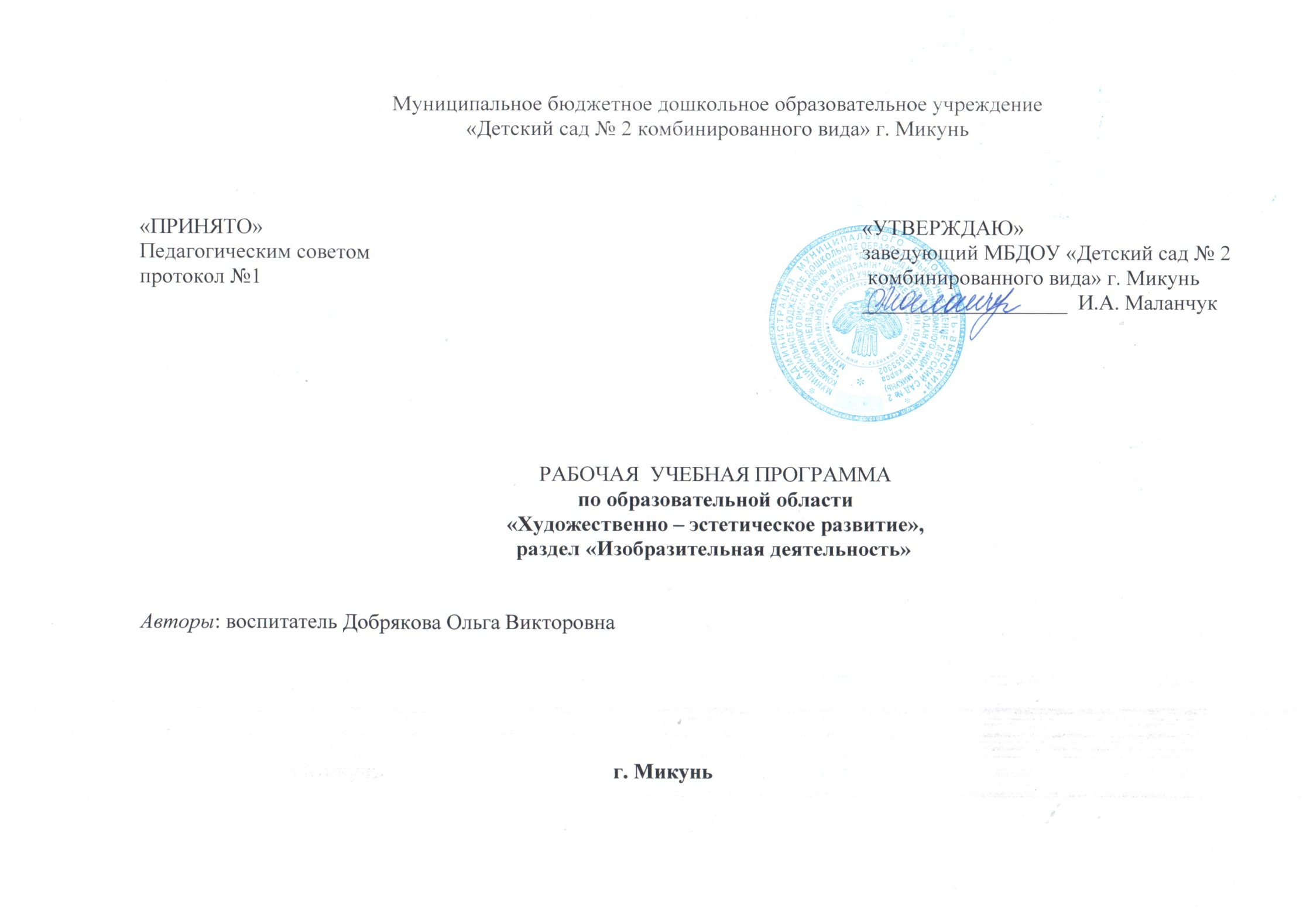                                                                    ПОЯСНИТЕЛЬНАЯ ЗАПИСКАХудожественное творчество является одним из самых интересных и увлекательных занятий для детей дошкольного возраста. В процессе продуктивной деятельности воспитывается интерес к различным видам искусства в целом. Обучение детей рисованию, лепке, аппликации активизирует познавательный интерес и способствует эффективному развитию воображения и восприятия,  образных представлений, мышления, памяти, ручной   умелости. 1.1. Теоретические основы Рабочей Учебной программы.Данная рабочая программа по образовательной области «Художественно – эстетическое развитие», раздел «Изобразительная деятельность разработана на основе основной общеобразовательной программы дошкольного образования МБДОУ «Детский сад № 2 комбинированного вида» г. Микунь и с учетом содержания Примерной основной программы «От рождения до школы» под редакцией Н.Е.Веракса, М.А.Васильевой, Т.С.Комаровой (далее Программа).  Направлена на формирование у детей навыков  изобразительной деятельности, совершенствовании наблюдательности, воспитание эстетического восприятия, художественного вкуса, развитие сенсорных способностей. Программа:• соответствует принципу развивающего образования, целью которого является развитие ребенка;• соответствует критериям полноты, необходимости и достаточности; • обеспечивает единство воспитательных, развивающих и обучающих целей и задач процесса образования детей дошкольного возраста• строится с учетом принципа интеграции образовательных областей в соответствии с возрастными возможностями и особенностями детей;• основывается на комплексно-тематическом принципе построения образовательного процесса;• предусматривает решение программных образовательных задач в совместной деятельности взрослого и детей и самостоятельной деятельности дошкольников не только в рамках непосредственно образовательной деятельности, но и при проведении режимных моментов;• предполагает построение образовательного процесса на адекватных возрасту формах работы с детьми. Для достижения целей Рабочей  Учебной Программы первостепенное значение имеют:• забота о здоровье, эмоциональном благополучии и своевременном всестороннем развитии каждого ребенка;• создание в группах атмосферы гуманного и доброжелательного отношения ко всем воспитанникам, что позволяет растить их общительными, добрыми, любознательными, инициативными, стремящимися к самостоятельности и творчеству;• максимальное использование разнообразных видов детской деятельности, их интеграция в целях повышения эффективности воспитательно-образовательного процесса;• творческая организация (креативность) воспитательно-образовательного процесса;• вариативность использования образовательного материала, позволяющая развивать творчество в соответствии с интересами и наклонностями каждого ребенка;• уважительное отношение к результатам детского творчества;1.2. Обоснование специфики отбора содержания Рабочей Учебной программы (задачи освоения курса на протяжении 4 лет)..- развитие продуктивной деятельности детей (рисование, лепка, аппликация, художественный труд); - развитие детского творчества; - приобщение к изобразительному искусству;- расширение кругозор;- систематизировать элементарные представления о народном искусстве как части художественной культуры;- продолжать приобщать к культуре своего народа;- расширять представления о прикладном искусстве коми народа;- научить детей созерцать, сопереживать, раскрепощаться в процессе изобразительной деятельности, создавать соавторские и коллективные работы.1.3. Рабочая Учебная  программа предназначена для детей с 3 до 7 лет. Рабочая учебная  программа  определяет для них содержание и организацию образовательного процесса с  учетом их возрастных и индивидуальных особенностей по художественно-эстетическому направлению.1.4. Цель Рабочей Учебной программы: - формирование интереса к эстетической стороне окружающей действительности, удовлетворение потребности детей в самовыражении. При этом непосредственно образовательная деятельность по образовательной области «художественно-эстетическое развитие», включает в себя  совокупность образовательных областей: «Физическое развитие», «Социально-коммуникативное развитие», «Познавательное развитие», «Речевое развитие».1.5.Интеграция ОО «Художественно-эстетическое развитие с другими образовательными областями»«Социально-коммуникативное развитие»«Социально-коммуникативное развитие направлено на усвоение норм и ценностей, принятых в обществе, включая моральные и нравственные ценности; развитие общения и взаимодействия ребенка с взрослыми и сверстниками; становление самостоятельности, целенаправленности и саморегуляции собственных действий; развитие социального и эмоционального интеллекта, эмоциональной отзывчивости, сопереживания, формирование готовности к совместной деятельности со сверстниками, формирование уважительного отношения и чувства принадлежности к своей семье и к сообществу детей и взрослых в Организации; формирование позитивных установок к различным видам труда и творчества; формирование основ безопасного поведения в быту, социуме, природе» (см. пункт 2.6. ФГОС ДО).«Познавательное развитие»«Познавательное развитие предполагает развитие интересов детей, любознательности и познавательной мотивации; формирование познавательных действий, становление сознания; развитие воображения и творческой активности; формирование первичных представлений о себе, других людях, объектах окружающего мира, о свойствах и отношениях объектов окружающего мира (форме, цвете, размере, материале, звучании, ритме, темпе, количестве, числе, части и целом, пространстве и времени, движении и покое, причинах и следствиях и др.), о малой родине и Отечестве, представлений о социокультурных ценностях нашего народа, об отечественных традициях и праздниках, о планете Земля как общем доме людей, об особенностях ее природы, многообразии стран и народов мира» (см. пункт 2.6. ФГОС ДО). «Речевое развитие»«Речевое развитие включает владение речью как средством общения и культуры; обогащение активного словаря; развитие связной, грамматически правильной диалогической и монологической речи; развитие речевого творчества; развитие звуковой и интонационной культуры речи, фонематического слуха; знакомство с книжной культурой, детской литературой, понимание на слух текстов различных жанров детской литературы; формирование звуковой аналитико-синтетической активности как предпосылки обучения грамоте» (см. пункт 2.6. ФГОС ДО).«Физическое развитие»«Физическое развитие включает приобретение опыта в следующих видах деятельности детей: двигательной, в том числе связанной с выполнением упражнений, направленных на развитие таких физических качеств, как координация и гибкость; способствующих правильному формированию опорно-двигательной системы организма, развитию равновесия, координации движения, крупной и мелкой моторики обеих рук, а также с правильным, не наносящим ущерба организму, выполнением основных движений (ходьба, бег, мягкие прыжки, повороты в обе стороны), формирование начальных представлений о некоторых видах спорта, овладение подвижными играми с правилами; становление целенаправленности и саморегуляции в двигательной сфере; становление ценностей здорового образа жизни, овладение его элементарными нормами и правилами (в питании, двигательном режиме, закаливании, при формировании полезных привычек и др.)» (см. пункт 2.6. ФГОС ДО).1.6. Временная продолжительность реализации Рабочей Учебной программы – 4 учебных года.Рабочая программа рассчитана на детей 3 - 7 лет, определяя для них содержание и организацию образовательного процесса с учетом их возрастных и индивидуальных особенностей по художественно-эстетическому направлению.1.7. Условия для реализации Рабочей Учебной программы:Данная рабочая программа предполагает организацию и проведение 1 раз в неделю непосредственной образовательной деятельности по рисованию с  детьми 3-5 лет и два раза в неделю с детьми 5-7 лет, 1 раз в две недели по лепке и аппликации, продолжительностью:- во второй младшей группе – до 15 мин.;- в средней группе - до 20 мин.;- в старшей группе – до 25 мин.;          - в подготовительной к школегруппе  - до 30 мин.Кроме непосредственной образовательной деятельности  проводится предварительная подготовка в ходе других видов детской деятельности: наблюдений, дидактических игр, просмотров телепередач, рассматриваний иллюстраций, чтения художественной литературы, поисковой деятельности и прочее. Организуется определённая предметно-развивающая среда, которая побуждает детей  к самостоятельной художественно-творческой деятельности.1.8.  Прогнозируемые результаты освоения детьми Рабочей Учебной программы (развитие интегративных  качеств ребёнка)Различает виды изобразительного искусства: живопись, графика, скульптура, декоративно-прикладное и народное искусство.Называет основные выразительные средства произведений искусства. Рисование. Создает индивидуальные и коллективные рисунки, декоративные, предметные и сюжетные композиции на темы окружающей жизни, литературных произведений.Использует разные материалы и способы создания изображения.Лепка. Лепит различные предметы, передавая их форму, пропорции, позы и движения; создает сюжетные композиции из 2-3 и более изображений.Выполняет декоративные композиции способами налепа и рельефа. Расписывает вылепленные изделия по мотивам народного искусства.Аппликация. Создает изображения различных предметов, используя бумагу разной фактуры и способы вырезания и обрывания. Создает сюжетные и декоративные композиции.1.9. Описание инструментария определения эффективности освоения детьми содержания рабочей программы:Используются критерии, внесённые в индивидуальные карты развития ребёнка, основанные на целевых ориентирах. Итоги подводятся в конце каждого учебного года.Не сформировано - 1Скорее не сформировано, чем сформировано - 2Сформировано не полностью - 3Скорее сформировано, чем не сформировано - 4Сформировано полностью – 51.10. Учебно-тематический план.Осуществление данной рабочей  учебной  программы происходит в тесной взаимосвязи с родителями воспитанников МБДОУ.  Содержание Рабочей  программы.младшая группаРисованиеСЕНТЯБРЬТема недели с 1.09 по 10.09 «Здравствуй детский сад»ОКТЯБРЬТема недели с 02.10 по 08.10  «Мы об осени поём»                                                                    Тема недели с 23.10 по 29.10 «Я в мире человек»НОЯБРЬТема недели с 30.10 по 12.11 «Моя семья»                                                                               Тема недели с 20.11 по 26.11 «Ах какая мама»ДЕКАБРЬТема недели с 27.11 по 03.12  «Неделя здоровья»ЯНВАРЬТема недели с 09.01 по 28.01 «Зима»                                                                                                              ФЕВРАЛЬТема недели с 29.01 по 11.02 «Кто работает в детском саду»                                                                                 Тема недели с  12.02 по 25.02 «День защитников отечества»МАРТТема недели с 26.02 по 04.03 «Женский праздник»                                                                         Тема недели с  05.03 по 25.03 «Сказка каждый день»                                                                       Тема недели с 26.03 по 01.04 «Поиграем в сказку»                                                                                                                               АПРЕЛЬТема недели с 02.04 по 08.04 «О животных знаем много»Тема недели с 09.04 по 22.04 «Весна»                                                                         Тема недели с 23.04 по 29.04 «Береги себя»МАЙТема недели с 30.04 по 06.05 «День победы»                                                                      Тема недели с 21.05 по 31.05 «Посадим цветок»                                                                                                           Лепка, аппликация.СЕНТЯБРЬТема недели с 01.09 по 10.09 «Здравствуй детский сад»		Тема недели с 11.09 по 01.10 «Что нам осень принесла»Тема недели с 02.10 по 08.10 «Мы об осени поём»Тема недели с 09.10 по 22.10 «Для чего эти предметы»Тема недели с 23.10 по 29.10 «Я в мире человек»                                                                                                                        НОЯБРЬТема недели с 30.10 по 12.11 «Моя семья»Тема недели с 20.11 по 26.11 « Мама всякая нужна»                                                                                                          ДЕКАБРЬ                                                                         Тема недели с 27.11 по 03.12 «Неделя здоровья»Тема недели с 04.12 по 31.12 «Новый год»ЯНВАРЬТема недели с 09.01 по 28.01 «Зима»                                                                                                            ФевральТема недели с 29.01 по 11.02 «Кто работает в детском саду»Тема недели с 12.02 по 25.02 «День защитников отечества»МАРТТема недели с 26.02 по 04.03 «Женский праздник»Тема недели с 04.03 по 25.03 «Сказка каждый день»Тема недели с 26.03 по 01.04 «Поиграем в сказку»                                                                                                              АПРЕЛЬТема недели с 02.04 по 08.04 «О животных знаем много»Тема недели с 09.04 по 22.04 «Весна»Тема недели с 23.04 по 29.04 «Береги себя»МАЙТема недели с 30.04 по 06.05 «День победы»Тема недели с 07.05 по 20.05 «Мы умеем строить»Тема недели с  21.05 по 31.05 «Посадим цветок»                                                                                                                 Средняя группаРисованиеСЕНТЯБРЬТема недели с 01.09 по 10.09 «Как я провёл лето»Тема недели с 11.09 по 01.10 «Дары осени»ОКТЯБРЬТема недели с 02.10 по 08.10 «Мы об осени поём»Тема недели с 09.10 по 22.10 «Из чего что сделано»Тема недели с 23.10 по 29.10 «В мире друзей»НОЯБРЬТема недели с 30.10 по 12.11 «Моя семья»Тема недели с 13.11 по 19.11 «Неделя Коми республики»Тема недели с 20.11 по 26.11 «Мама всякая нужна»                                                                                                                  ДЕКАБРЬТема недели с 27.11 по 03.12 «Неделя здоровья»Тема недели с 04.12 по 31.12 «Новый год»ЯНВАРЬТема недели с 09.01 по 28.01 «Зима»ФЕВРАЛЬТема недели с 29.01 по 11.02 «Железная дорога»Тема недели с 12.02 по 25.02 «День защитников отечества»МАРТТема недели с 26.02 по 04.03 «Женский праздник»Тема недели с 09.03 по 26.03 «Сказка каждый день»Тема недели с 05.03 по 25.03 «Поиграем в сказку»                                                                                                                АПРЕЛЬТема недели с 26.03 по 01.04 «О космосе»Тема недели с 02.04 по 22.04 «Весна»Тема недели с 23.04 по 29.04 «ПДД»МАЙТема недели с 30.04 по 06.05 «День победы»Тема недели с 07.05 по 20.05 «Строим и играем сами»Тема недели с 21.05 по 31.05 «Красивые цветы на клумбах»                                                                                                             Лепка, аппликация.СЕНТЯБРЬТема недели с 01.09 по 10.09 «Как я провёл лето»Тема недели с 11.09 по 01.10 «Дары осени»ОКТЯБРЬТема недели с 02.10 по 08.10 «Мы об осени поём»Тема недели с 09.10 по 22.10 «Из чего что сделано»Тема недели с 23.10 по 29.10 «В мире друзей»НОЯБРЬТема недели с 30.10 по 12.11 «Моя семья»Тема недели с 13.11 по 19.11 «Неделя Коми республики»Тема недели с 20.11 по 26.11 «Мама всякая нужна»                                                                                                           ДЕКАБРЬТема недели с 27.11 по 03.12 «Неделя здоровья»Тема недели с 04.12 по 31.12 «Новый год»ЯнварьТема недели с 09.01 по 28.01 «Зима»ФевральТема недели с 29.01 по 11.02 «Железная дорога»Тема недели с 12.02 по 25.02 «День защитников отечества»МартТема недели с 26.02 по 04.03 «Женский праздник»                                                                       Тема недели с 05.03 по 25.03 «Сказка каждый день»Тема недели с 26.03 по 01.04 «Поиграем в сказку»                                                                                                             АПРЕЛЬТема недели с 02.04 по 08.04 «О космосе»Тема недели с 09.04 по 22.04 «Весна»                                                                              Тема недели с  23.04 по 29.04 «ПДД»МАЙТема недели с30.04 по 06.05 «День победы»Тема недели с 07.05 по 20.05 «Строим и играем сами»Тема недели с 21.05 по 31.05 «Красивые цветы на клумбах»Старшая группаРисованиеСЕНТЯБРЬТема недели с 01.09  по 10.09 «Путешествие в страну знаний»                                                            Тема недели с 11.09  по 01.10 «Осень витаминная – я вырасту здоровым»ОКТЯБРЬТема недели с 02.10 по 08.10 «Осенние мелодии»                                                                                                     Тема недели с 09.10 по 22.10 «Кто что делает»Тема недели с 23.10 по 29.10 «В мире друзей»                                                                                                                     НОЯБРЬТема недели с 30.10  по 12.11 «Моя родина. Мой город. Моя семья»                                                                       Тема недели с 13.11 по 19.11 «Неделя Коми республики»                                                                 Тема недели с 20.11 по 26.11 «Мама всякая нужна»ДЕКАБРЬТема недели с 27.11 по 03.12 «Неделя здоровья»Тема недели с 04. 12 по 31.12  «Новый год»ЯНВАРЬТема недели с 09.01 по 28.01 «Зима»ФЕВРАЛЬТема недели с 29.01 по 11.02 «Железная дорога»Тема недели с 12.02 по 25.02 «День защитников отечества»Тема недели с 26.02 по 04.03 «Женский праздник»Тема недели с 05.03 по 25.03 «Сказка каждый день»Тема недели с 26.03 по 01.04 «Поиграем спектакль»АПРЕЛЬТема недели с 02.04 по 08.04 «О космосе»Тема недели с 09.04 по 22.04 «Весна»Тема недели с 23.04 по 29.04 «ПДД»МАЙТема недели с 30.04 по 06.05 «День победы»Тема недели с 07.05 по 20.05 «Строим и играем сами»Тема недели с 21.05 по 31.05 «Высадим рассаду цветов»Лепка, аппликация.СЕНТЯБРЬТема недели с 01.09  по 10.09 «Путешествие в страну знаний»Тема недели с 11.09 по 01.10 «Осень витаминная – Я вырасту здоровым»ОКТЯБРЬТема недели с 02.10 по 08.10 «Осенние мелодии»                                                                                Тема недели с 09.10 по 22.10 «Кто что делает»Тема недели с 23.10 по 29.10 «В мире друзей»                                                           Тема недели с 30.10 по 12.11 «Моя родина. Мой город. Моя семья»Тема недели с 13.11 по 19.11 «Неделя Коми республики»                                                                          Тема недели с 20.11 по 26.11 «Мама всякая нужна»ДЕКАБРЬТема недели с 27.11 по 03.12 «Неделя здоровья»Тема недели с 04.12 по 31.12 «Новый год»ЯНВАРЬТема недели с 09.01 по 28.01 «Зима»ФЕВРАЛЬТема недели с 29.01 по 11.02 «Железная дорога»Тема недели с 12.02 по 25.02 «День защитников отечества»МАРТТема недели с 26.02 по 04.03 «Женский праздник»Тема недели с  05.03 по 25.03 «Сказка каждый день»Тема недели с 26.03 по 01.04 «Поиграем в сказку»                                                                                                             АПРЕЛЬТема недели с 02.04 по 08.04 «О космосе»Тема недели с 09.04 по 22.04 «Весна»Тема недели с 23.04 по 29.04 «ПДД»МАЙТема недели с 30.04 по 06.05 «День победы»Тема недели с 17.05 по 20.05 «Строим и играем сами»Тема недели с 21.05 по 31.05 «Высадим рассаду цветов»                                                                                          Подготовительная  к школе  группаРисованиеСЕНТЯБРЬТема недели с 01.09  по 10.09 «Скоро в школу»Тема недели с 11.09  по 01.10 «Осенние мелодии (1 октября всемирный день музыки)ОКТЯБРЬТема недели с 02.10 по 08.10 «Композиторы для нас»Тема недели с  23.10 по 29.10 «В мире друзей»НОЯБРЬТема недели с 30.10 по 12.11 «Моя родина. Мой город. Моя семья»Тема недели с 13.11  по 19.11 «Неделя Коми республики»Тема недели с 20.11 по 26.11 «Самый светлый человек»                                                                                                                  ДЕКАБРЬТема недели с 27.11 по 03.12 «Неделя здоровья»Тема недели с 04.12 по 31.12 «Новый год»ЯНВАРЬТема недели с 09.01 по 28.01 «Зима»ФЕВРАЛЬТема недели с 29.01 по 11.02 «Кем хочу быть»Тема недели с 12.02 по 25.02 «День защитников отечества»Тема недели с 26.02 по 04.03 «Женский праздник»Тема недели с 05.03 по 25.03 «Сказка каждый день»                                                                             Тема недели с  26.03 по 01.04 «Мы артисты»АПРЕЛЬТема недели с 02.04 по 08.04 «О космосе»Тема недели с  09.04 по 22.04 «Весна»Тема недели с  23.04 по 29.04 «01,02,03,04»                                                                                                                        МАЙТема недели с 30.04 по 06.05 «День Победы»Тема недели с 07.05 по 20.05 «До свиданья детский сад »                                                          Тема недели с 21.05 по 31.05 «Высадим аллею выпускников»                                                                                                      Лепка, аппликация.СЕНТЯБРЬТема недели с 01.09  по 10.09 «Скоро в школу»Тема недели с 11.09 по 01.10 «Осенние мелодии»ОКТЯБРЬТема недели с 02.10 по 08.10 «Композиторы для нас»Тема недели с 09.10 по 22.10 «Свойства веществ»Тема недели с 23.10 по 29.10 «В мире друзей»НОЯБРЬТема недели с 30.10 по 12.11 «Моя родина. Мой город. Моя семья»Тема недели с 13.11 по 19.11 «Неделя Коми республики»Тема недели с 20.11 по 26.11 «Самый светлый человек»                                                                                                            ДЕКАБРЬТема недели с 27.11 по 03.12 «Неделя здоровья»Тема недели с 04.12 по 31.12 «Новый год»ЯНВАРЬТема недели с 09.01 по 28.01 «Зима»ФЕВРАЛЬТема недели с 29.01 по 11.02 «Кем хочу быть»Тема недели с 12.02 по 25.02 «День защитников отечества»Тема недели с 26.02 по 04.03 «Женский праздник»МАРТТема недели с 05.03 по 25.03 «Женский праздник»Тема недели с 26.03 по 01.04 «Сказка каждый день»АПРЕЛЬТема недели с 02.04 по 08.04 «Мы артисты»Тема недели с 09.04 по 22.04 «О космосе»Тема недели с 23.04 по 29.04 «Весна»Тема недели с 30.04 по 06.05 «01,02,03,04»МАЙТема недели с 07.05 по 13.05 «День Победы»Тема недели с 14.05 по 27.05 «До свидания, детский сад»Тема недели с 28.05 по 31.05 «Высадим аллею выпускников»Библиографический список:Вислоушкин В.И. Уроки экспресс – рисования в 2-х частях. Сыктывкар 1993 г.Комарова Т.С. Изобразительная деятельность в детском саду: Младшая группа. – М.: Мозаика–Синтез, 2015 г. Комарова Т.С. Изобразительная деятельность в детском саду: Средняя группа. – М.: Мозаика–Синтез, 2015 г. Комарова Т.С. Изобразительная деятельность в детском саду: Старшая группа. – М.: Мозаика–Синтез, 2015 г. Комарова Т.С. Изобразительная деятельность в детском саду: Подготовительная к школе группа. – М.: Мозаика – Синтез, 2015 г. Программа «От рождения до школы» п.р. Вераксы Н.Е., Т.С. Комаровой, М.А. Васильевой; Программа развития и воспитания детей в дошкольном образовательном учреждении республики Коми под ред. Белых С.С., Штекляйн С.Н., Потолициной Н.Б.;Рисование с детьми дошкольного возраста. Нетрадиционные техники. под ред. Казаковой Р.Т. Москва 2005 г.Новикова И.В. Объёмная аппликация: Мозаика–Синтез, 2010 г. Показатели развития3-4 года3-4 года4-5 лет4-5 лет5-6 лет5-6 лет5-6 лет6-7 лет5. Художественно - эстетическое развитие5. Художественно - эстетическое развитие5. Художественно - эстетическое развитие5. Художественно - эстетическое развитие5. Художественно - эстетическое развитие5. Художественно - эстетическое развитие5. Художественно - эстетическое развитие5. Художественно - эстетическое развитие5. Художественно - эстетическое развитиеСоздание художественных образов выразительными средствами (цвет, композиция, форма) в разных видах изобразительной деятельностиСоздание художественных образов выразительными средствами (цвет, композиция, форма) в разных видах изобразительной деятельностиСпособность к созданию нового рисунка, конструкторского образа, который отличается оригинальностью, вариативностью.Способность к созданию нового рисунка, конструкторского образа, который отличается оригинальностью, вариативностью.Всего (максимально 25 баллов)Всего (максимально 25 баллов)РисованиеРисованиеРисованиеРисованиеЛепкаЛепкаЛепкаАппликацияАппликацияАппликацияГруппаКол-во занятий в неделюОбщее кол-во занятийВ годМаксимальный допустимый объём образовательной нагрузки в год (в мин.)Кол-во занятий в неделюОбщее кол-во занятийв годМаксимальный допустимый объём образовательной нагрузки в год (в мин.)Кол-во занятий в неделюОбщее кол-во занятийВ годМаксимальный допустимый объём образовательной нагрузки в год (в мин.) Младшая  группа   136540 мин.0,518126 мин.0,518126 минСредняя группа   136720 мин.0,518180 мин.0,518180 минСтаршая группа   2721800 мин.0,518216 мин.0,518216 минПодготовительная к школе группа   2722160 мин.0,518270 мин.0,518270 минДругие формы работы с детьми:                                                             - Индивидуальная работа;                                                   - Дидактические игры и упражнения;                                                            - проектная деятельность;                                                                 - выставки, конкурсы;                                                             - Индивидуальная работа;                                                   - Дидактические игры и упражнения;                                                            - проектная деятельность;                                                                 - выставки, конкурсы;                                                             - Индивидуальная работа;                                                   - Дидактические игры и упражнения;                                                            - проектная деятельность;                                                                 - выставки, конкурсы;                                                             - Индивидуальная работа;                                                   - Дидактические игры и упражнения;                                                            - проектная деятельность;                                                                 - выставки, конкурсы;                                                             - Индивидуальная работа;                                                   - Дидактические игры и упражнения;                                                            - проектная деятельность;                                                                 - выставки, конкурсы;                                                             - Индивидуальная работа;                                                   - Дидактические игры и упражнения;                                                            - проектная деятельность;                                                                 - выставки, конкурсы;                                                             - Индивидуальная работа;                                                   - Дидактические игры и упражнения;                                                            - проектная деятельность;                                                                 - выставки, конкурсы;                                                             - Индивидуальная работа;                                                   - Дидактические игры и упражнения;                                                            - проектная деятельность;                                                                 - выставки, конкурсы;                                                             - Индивидуальная работа;                                                   - Дидактические игры и упражнения;                                                            - проектная деятельность;                                                                 - выставки, конкурсы;Тема занятияЗадачиПредметно-пространственная средаМетоды и приёмы взаимодействия педагога с детьмиМетоды и приёмы взаимодействия педагога с детьми1.«Знакомство с карандашом и бумагой»Продолжать учить детей рисовать карандашами. Учить правильно держать карандаш, вести им по бумаге, не нажимая слишком сильно. Обращать внимание на следы, оставляемые карандашом на бумаге. Учить видеть сходство штрихов с предметами. Воспитывать желание рисовать.Цветные карандаши, бумага размером в альбомный лист.Игровой, сюрпризный момент, беседа, наглядный показ, рассматривание рисунков.Игровой, сюрпризный момент, беседа, наглядный показ, рассматривание рисунков.Тема недели с 11.09 по 01.10 «Что нам осень принесла»Тема недели с 11.09 по 01.10 «Что нам осень принесла»Тема недели с 11.09 по 01.10 «Что нам осень принесла»Тема недели с 11.09 по 01.10 «Что нам осень принесла»Тема недели с 11.09 по 01.10 «Что нам осень принесла»2.«Яблоки»Учить детей рисовать слитные линии круговыми движениями, не отрывая карандаша от бумаги; правильно держать карандаш; в процессе рисования использовать карандаши разных цветов. Обращать внимание детей на красоту разноцветных изображений.Альбомный лист, цветные карандаши, муляжи яблок.Альбомный лист, цветные карандаши, муляжи яблок.Сюрпризный момент,  беседа, наглядный показ, рассматривание рисунков.3.«Овощи круглой формы»Продолжать учить детей правильно держать карандаш, передавать в рисунке округлую форму, отрабатывать кругообразное движение руки. Учить использовать карандаши разного цвета. Развивать восприятие цвета. Закреплять знание о цвете.Альбомный лист, цветные карандаши, муляжи овощей.Альбомный лист, цветные карандаши, муляжи овощей.Игровой момент, беседа,  наглядный показ, рассматривание рисунков.4. «Фрукты круглой формы»Продолжать учить детей правильно держать карандаш, передавать в рисунке округлую форму, отрабатывать кругообразное движение руки. Учить использовать карандаши разного цвета. Развивать восприятие цвета. Закреплять знание о цвете.Альбомный лист, цветные карандаши, муляжи фруктов.Альбомный лист, цветные карандаши, муляжи фруктов.Игровой момент, беседа,  наглядный показ, рассматривание рисунков.5.«Разноцветный ковер из листьев» Развивать эстетическое восприятие, формировать образные представления. Учить детей правильно держать кисть опускать её в краску всем ворсом, снимать лишнюю каплю о край баночки. Учить изображать листочки способом прикладывания ворса кисти к бумаге.Осенние листья деревьев. Бумага размером ½ альбомного листа, гуашь (жёлтая, красная), банки с водой, кисти.Игровой момент, беседа,  наглядный показ, рассматривание рисунков. Чтение стихов.Тема недели с 09.10 по 22.10 «Для чего эти предметы»Тема недели с 09.10 по 22.10 «Для чего эти предметы»Тема недели с 09.10 по 22.10 «Для чего эти предметы»Тема недели с 09.10 по 22.10 «Для чего эти предметы»6.«Красивый полосатый коврик»Учить детей рисовать линий сверху вниз; проводить их прямо, не останавливаясь. Учить набирать краску на кисть, обмакивать её всем ворсом в краску; снимать лишнюю каплю, прикасаясь ворсом к краю баночки; промывать кисть в воде, осушать её лёгким прикосновением к тряпочке, чтобы набрать краску другого цвета. Продолжать знакомить с цветами. Развивать эстетическое  восприятие.Листы бумаги квадратной формы. Образцы полосатых ковриков. На каждый стол по две разных хорошо сочетающиеся краски; банки с водой, тряпочки, кисточки. Сюрпризный момент, беседа, показ, рассматривание рисунков.7.«Мячи»Продолжать учить детей рисовать предметы круглой формы. Учить правильно держать карандаш, в процессе изображения использовать карандаш разного цвета.  Развивать интерес к рисованию. Вызывать положительное эмоциональное  отношение к созданным изображениям.Цветные карандаши, альбомный лист бумаги, Игровой момент, рассматривание мячика, беседа, показ, рассматривание рисунков.8.«Угощенье для друзей»Продолжать учить детей рисовать предметы круглой формы. Учить правильно держать карандаш, в процессе изображения использовать карандаш разного цвета.  Развивать интерес к рисованию.Цветные карандаши, альбомный лист бумаги, муляжи пряников, булочек, печенья.Сюрпризный момент рассматривание муляжей, беседа, показ, рассматривание рисунков.9.«Красивые воздушные шары»Продолжать учить детей рисовать предметы круглой формы. Учить правильно держать карандаш, в процессе изображения использовать карандаш разного цвета.  Развивать интерес к рисованию.Цветные карандаши, альбомный лист бумаги, Сюрпризный момент, беседа, показ, рассматривание рисунков.10. «Украсим рушник узором»Дать элементарные знания о коми национальном орнаменте: полоски, пятна. Продолжать учить рисовать штрихи, линии, мазки все ворсом кисточки. Развивать чувство ритма, интерес к национальному искусствуПолоска размером 20/10, гуашь красная, жёлтая, зелёная, синяя.Сюрпризный момент, беседа,  показ.Тема недели с 13.11 по 19.11 «Неделя Коми республики»Тема недели с 13.11 по 19.11 «Неделя Коми республики»Тема недели с 13.11 по 19.11 «Неделя Коми республики»Тема недели с 13.11 по 19.11 «Неделя Коми республики»11. «Подарки коми тайги»Закреплять знания о ягодах  коми тайги: черника, брусника, клюква. Продолжать учить рисовать предметы круглой формы, работать кончиком кисть, закреплять умение промывать кисть. Развивать интерес к природе коми края, воспитывать интерес к ней.Гуашь красная и синяя, лист круглой формы (тарелочка)Сюрпризный момент, беседа, показ, рассматривание рисунков.12.Декоративное рисование «Украшение платочка для мамы»Знакомить детей c росписью дымковской, учить выделять элементы узора (точки и мазки, кружочки). Учить равномерно покрывать лист кружочками. Развивать чувства ритма, композиции, цвета.Дымковская роспись. Краски гуашь (на разные столы разных цветов), лиcты бумаги 18х18 см, кисти, банки с водой, салфетки (на каждого ребенка).Сюрпризный момент, рассматривание узоров,  беседа, показ, рассмотреть рисунки.13.«Украсим шапку»Познакомить детей с орнаментом ромбовидной формы. Продолжать учит рисовать наклонные линии. Развивать  интерес к национальному искусству. Воспитывать аккуратность при работе с краской и кисточкой.Контур шапки, гуашь красная, зелёная, жёлтая, синяя, банки с водой,кисти.Сюрпризный момент, рассматривание орнамента, наглядный показ, рассматривание рисунков.Тема недели с 04.12 по 31.12 «Новый год»Тема недели с 04.12 по 31.12 «Новый год»Тема недели с 04.12 по 31.12 «Новый год»Тема недели с 04.12 по 31.12 «Новый год»14.«Знакомство с дымковскими игрушками»Познакомить с народными дымковскими игрушками. Вызвать радость от рассматривания яркой, нарядной расписной игрушки. Обратить внимание детей на узоры, украшающие игрушки. Учить выделять и называть отдельные элементы узора, их цвет.3-4 дымковские игрушки, украшенные простыми узорами. Альбомные листы, гуашь (2-3 цветов, по одной на двух стоящих рядом детей), кисти, вода, салфетки (на каждого ребёнка).Сюрпризный момент, рассматривание дымковских игрушек, наглядный показ, рассматривание рисунков.15. «Ёлочка»Продолжать учить рисовать предметы, состоящие из линий (вертикальных, горизонтальных или наклонных). Учить создавать образ ёлочки в рисунке. Привлекать внимание детей к рассматриванию рисунков, давая им образную характеристику. Продолжать учить детей пользоваться краской и  кистью, промывать кисть. Воспитывать аккуратность.Бумага размером 1/2 листа, гуашь тёмно зеленого цвета, банки с водой, кисти.Сюрпризный момент, рассматривание иллюстраций, наглядный показ, рассматривание рисунков.16. «Новогодняя ёлка, украшенная огоньками и шариками»Учить детей передавать в рисунке образ нарядной ёлочки. Учить рисовать ёлочку крупно, во весь лист; украшать её,   используя приёмы примакивания, рисования круглых форм, линий. Развивать эстетическое восприятие детей. Вызвать чувство радости  от красивых рисунков.Ватман с ёлочкой, краски зеленая, желтая, розовая, голубая, белая, гуашь, банки с водой, кисти.Коллективное творчество, сюрпризный момент, рассматривание иллюстраций, наглядный показ, рассматривание рисунков.17.«Снеговик»Продолжать упражнять детей в рисовании предметов круглых форм. Учить передавать в рисунке строение предмета, состоящего из нескольких частей, закреплять навыки закрашивания круглой формы  слитными линиями сверху вниз или слева направо всем ворсом кисти.Бумага тонированная - голубая  (неяркая), серая, гуашь белая, банки с водой, кисти.Сюрпризный момент, рассматривание иллюстраций, беседа, наглядный показ, рассматривание рисунков.18.«Снежные комочки, большие и маленькие»Закреплять умение рисовать предметы круглой формы. Учить правильным приёмам закрашивания краской, не выходя за контур. Повторять изображение, заполняя свободное пространство листа. Воспитывать аккуратность при работе с краской и кисточкой.Лист цветной бумаги размером с альбомный, белая гуашь.Игровой, сюрпризный момент, рассматривание иллюстраций, беседа, показ, рассматривание рисунков.19.«Деревья на нашем участке»Учить детей создавать в рисовании образ дерева; рисовать предметы, состоящие из прямых вертикальных и наклонных линий, располагать изображать по всему листу бумага, рисовать крупно, во весь лист. Продолжать учить рисовать красками.Белая бумага размером ½ альбомного листа, гуашь коричневая, банки с водой, кисти, салфетки, иллюстрации деревьев.Наблюдения, рассматривание иллюстраций, беседа, показ, рассматривание рисунков.20. «Мы слепили на прогулке снеговиков»Продолжать упражнять детей в рисовании предметов круглых форм. Учить передавать в рисунке строение предмета, состоящего из нескольких частей, закреплять навыки закрашивания круглой формы  слитными линиями сверху вниз или слева направо всем ворсом кисти.Бумага тонированная- голубая  (неяркая), серая, гуашь белая, банки с водой, кисти.Сюрпризный момент, рассматривание иллюстраций, беседа, наглядный показ, рассматривание рисунков.21. «Лопатка»Учить рисовать предмет, состоящий из части четырехугольной формы и прямой палочки, правильно передавать его строение и пропорции. Учить приёмам закрашивания в одном направлении. Закреплять умение промывать кисть и просушивать её.Лопатка, бумага размером 1/2писчего листа, гуашь красная и желтая, банки с водой, кисти.Сюрпризный момент, наглядный показ, беседа, рассматривание рисунков.22.«Разноцветные платочки сушатся»Учить детей передавать в рисунке знакомые предметы квадратной формы, аккуратно закрашивать их в одном направлении – сверху вниз, не заходя за  контур, располагать  изображение  по всему листу бумаги.Белая бумага размером 1/2 альбомного листа (разрезанного по горизонтали), цветные карандаши.Сюрпризный момент, беседа, наглядный показ, рассматривание рисунков.23.«Красивые флажки на ниточке»Учить детей рисовать предметы прямоугольной формы отдельными вертикальными и горизонтальными линиями. Познакомить с прямоугольной формой. Продолжать отрабатывать приёмы рисования и закрашивания рисунков цветными карандашами.Флажки на ниточки (разноцветные). Цветные карандаши (фломастеры), полоска бумаги размером 10*20 см с проведённой воспитателем линией – ниточкой (на каждого ребёнка).Игровой, рассматривание иллюстраций, беседа,  показ, рассматривание рисунков.24.«Украсим рукавичку»Познакомить детей с орнаментом ромбовидной формы. Продолжать учит рисовать наклонные линии. Развивать  интерес к национальному искусству. Воспитывать аккуратность при работе с краской и кисточкой.Контур рукавички, гуашь красная, зелёная, жёлтая, синяя, банки с водой, кисти.Сюрпризный момент рассматривание орнамента, наглядный показ, рассматривание рисунков.25.Рисунок для мамы «Цветок мимозы»Учить детей рисовать нетрадиционными способами рисования (ватными палочками) создавая цветок мимозы. Учить радоваться своим рисункам. Развивать творчество. Воспитывать уважительное отношение к маме.Открытка с цветком мимозы, ½ альбомного листа с зелёной веточкой, ватные палочки, гуашь жёлтая, баночки с водой.Сюрпризный момент, рассматривание открыток, показ, рассматривание рисунков.26. Рисунок «Сказочное  солнышко»Учить передавать в рисунке образ солнышка, сочетать округлую форму с прямыми линиями. Упражнять в умении отжимать лишнюю краску о край посуды. Учить дополнять рисунок изображениями, сопутствующими теме. Воспитывать самостоятельность и творчество.Альбомный лист цветной бумаги (мягкого голубого или серого тона), гуашь желтая, белая, красная, коричневая, зелёная, чёрная, банки с водой, кисти.Наблюдения, рассматривание иллюстраций, наглядный показ, рассматривание рисунков. 27.«Книжки-малышки»Учить формообразующим движениям рисования четырех угольных форм непрерывным движениям руки слева направо, сверху вниз и т. д. (начинать движение можно с любой стороны). Уточнить приём закрашивания сверху вниз или слева направо. Развивать воображение. Альбомный лист бумаги, цветные карандаши, книжки-малышки.Сюрпризный момент, рассматривание книжек-малышек, беседа,    показ, рассматривание рисунков.28. «Знакомство с дымковскими игрушками Рисование узоров»Познакомить с народными дымковскими игрушками. Вызвать радость от рассматривания яркой, нарядной расписной игрушки. Обратить внимание детей на узоры расписной игрушки. Обратить внимание детей на узоры, украшающие игрушки. Учить выделять и называть отдельные элементы узора, их цвет.3-4 дымковские игрушки. Альбомные листы, краски гуашь (2-3 цветов), кисти, вода, салфетки.Сюрпризный момент, рассматривание дымковских игрушек, беседа,    показ, рассматривание рисунков.29. «Домик для собачки»Учить рисовать предмет, состоящий из прямоугольной формы, круга, прямой крыши, правильно передавать относительную величину  частей предмета. Закреплять приемы закрашивания. Воспитывать аккуратность при работе с красками и кисточкой.Домик для собачки картинки. Альбомный лист, гуашь зелёная, жёлтая, коричневая, банки с водой, салфетки.Игровой, рассматривание домиков, беседа, показ, рассматривание рисунков.30.«Веточка вербы»Учить детей рисовать нетрадиционными способами рисования (ватными палочками) создавая распускающуюся ветку вербы. Учить радоваться своим рисункам. Развивать творчество, самостоятельность.Картинки с изображением вербы, ½ альбомного листа с коричневой веточкой, ватные палочки, гуашь белая, салфетки.Сюрпризный момент, рассматривание картинок, беседа, показ, рассматривание рисунков.31. «Лес коми края весной»Учить передавать в рисунке образ леса. Учить строить композицию. Развивать эстетическое восприятие. Воспитывать любовь к природе родного края. Учить детей рисовать кончиком кисточки, закреплять умение промывать кисть. Воспитывать аккуратность при работе с красками и кистью.½ альбомного листа светло-голубого цвета, гуашь белая, зелёная, коричневая, банки с водой, кисти.Сюрпризный момент, рассматривание иллюстраций, беседа,  наглядный показ, рассматривание рисунков.32.«Украшаем свитер»Продолжать давать элементарные знания о коми национальном орнаменте. Учить рисовать наклонные линии.  Развивать  интерес к национальному искусству. Учить детей рисовать кончиком кисточки, закреплять умение промывать кисть. Воспитывать аккуратность при работе с красками и кистью. Воспитывать чувство ритма.Контур свитера, образцы свитеров, гуашь красная, синяя, желтая, зелёная, банки с водой, кисти.Сюрпризный момент, рассматривание образцов свитера, беседа, показ, рассматривание рисунков.33. «Картинка о празднике»Продолжать развивать умение на основе полученных впечатлений определять содержание своего рисунка. Воспитывать самостоятельность, желание рисовать то, что понравилось. Упражнять в рисовании красками. Воспитывать положительное эмоциональное отношение к красивым изображениям. Развивать желание рассказывать о своих рисунках. Тонированная бумага формата А4 (бледно-желтая, бледно-зелёная), краски гуашь красная, желтая, голубая, зелёная, белая; кисти, банки с водой, салфетки.Сюрпризный момент, беседа, показ, рассматривание рисунков.                                                                              Тема недели с 07.05 по 20.05 «Мы умеем строить»                                                                              Тема недели с 07.05 по 20.05 «Мы умеем строить»                                                                              Тема недели с 07.05 по 20.05 «Мы умеем строить»                                                                              Тема недели с 07.05 по 20.05 «Мы умеем строить»34.«Высокий новый дом»Учить детей рисовать узор из вертикальных и горизонтальных линий, следить за правильным положением руки и кисти, добиваясь слитного, непрерывного движения. Учить передавать основные части дома: стены, окна. Развивать эстетическое восприятие.1/2альбомного листа, гуашь коричневая, банки с водой, кисти.Сюрпризный момент, рассматривание иллюстраций, наблюдения, беседа, показ.35.«Скворечник»Учить рисовать предмет, состоящий из прямоугольной формы, круга, прямой крыши, правильно передавать относительную величину  частей предмета. Закреплять приемы закрашивания. Воспитывать аккуратность при работе с красками и кисточкой.Скворечник (сделанный из бумаги). Альбомный лист, гуашь зелёная, жёлтая, коричневая, банки с водой, салфетки.Наблюдение, рассматривание скворечника, беседа, показ, рассматривание рисунков.36.«Одуванчики в траве» (нетрадиционным способом)Упражнять в технике рисования тычком полусухой, жесткой кистью. Воспитывать умение радоваться совместной работе. Развивать эстетическое восприятие, творческое воображение.Ватман светло-зелёного цвета, гуашь желтая, зелёная, банки с водой, кисти жесткие. Коллективное творчество, наблюдения, сюрпризный момент, наглядный показ, рассматривание рисунков.Тема занятияЗадачиПредметно-пространственная средаМетоды и приёмы взаимодействия педагога с детьми1.Лепка «Знакомство с пластилином» Дать детям представление о том, что пластилин мягкий, из него можно лепить, можно отщипывать от большого комка маленькие комочки. Учить класть пластилин и вылепленные изделия только на доску, работать аккуратно. Развивать желание лепить.Пластилин, доски,  салфетки по количеству детей.Сюрпризный момент, беседа, наглядный показ, рассматривание поделок.2.Аппликация «Шарики катятся по дорожке» Знакомить с предметами круглой формы. Побуждать обводить форму по контуру пальцами одной и другой руки, называть её (круглый шарик (яблоко, мандарин и др.)). Учить приёмам наклеивания (намазывать клеем обратную сторону детали, брать на кисть немного клея, работать на клеёнке, прижимать изображение к бумаге салфеткой и всей ладонью).Полоски белой бумаги 15*6см, бумажные кружки разных цветов на разные столы (диаметр 4см), клей, кисти для клея, клеёнки. Игровой момент, беседа, наглядный показ, рассматривание поделок.3 .Лепка «Овощи»Знакомить детей с предметами круглой формы. Учить детей отщипывать небольшие комочки для лепки,  скатывать пластилин между ладонями круговыми движениями, закреплять умение класть пластилин и вылепленные предметы на дощечку. Воспитывать аккуратность в работе с пластилином, желание лепить овощиПластилин, дощечки для лепки, салфетки по количеству детей, муляж овощей (помидор, свекла, редиска).Сюрпризный момент, рассматривание овощей, беседа, показ, рассматривание поделок.4.Аппликация «Большие и маленькие яблоки на тарелке»Учить детей наклеивать круглые предметы. Закреплять представления о различии предметов по величине. Закреплять правильные приёмы наклеивания (брать на кисть немного клея и наносить его на всю поверхность формы).Муляжи яблок больших и маленьких. Круги-тарелочки, вырезанные из белой бумаги(диаметр 15-18 см), бумажные кружочки одного цвета (зелёные, желтые или красные) (диаметр 3см и 2см)кисти для клея, салфетки (на каждого ребёнка).Сюрпризный момент, рассматривание яблок, беседа, показ, рассматривание поделок.5.Лепка «Картофель»Учить детей раскатывать пластилин между ладонями круговыми движениями, закреплять умение отщипывать небольшие комочки для лепки, класть пластилин и вылепленные предметы на дощечку. Пластилин, дощечки для лепки, салфетки по количеству детей, муляж картошки.Сюрпризный момент, рассматривание картошки, беседа, показ, рассматривание поделок.6.Аппликация «Ягоды и яблоки лежат на блюдце» Закреплять знания детей о форме предметов. Учить различать предметы по величине. Упражнять в аккуратном пользовании клеем, применении салфеточки для аккуратного наклеивания. Учить свободно располагать изображения на бумаге. Круг из бумаги белого цвета (диаметр20 см), бумажные кружки красного цвета (диаметр2см) и желтовато-зелёного цвета (диаметр 4-6 см),  кисти для клея, салфетки, клей на каждого ребёнка).Игровой  момент, беседа, показ, рассматривание поделок.7.Лепка «Баранки»Закреплять умение лепить палочки. Учить детей сгибать палочки и соединять их концы, образуя кольца. Воспитывать желание что-либо сделать для других. Пластилин, дощечки для лепки, салфетки по количеству детей, детский чайный сервиз, баранки.Сюрпризный момент, рассматривание баранок, беседа, показ, рассматривание поделок.8.Аппликация «Пирамидка»Учить детей передавать в аппликации образ игрушки; изображать предмет, состоящий из нескольких частей; располагать детали в порядке уменьшающейся величины. Закреплять знание цветов. Развивать восприятие цвета.  Пирамидка. Альбомные листы, бумажные кружки (разных цветов на разные столы), клей, кисти для клея, салфетки.Сюрпризный момент, рассматривание пирамидки, беседа, показ, рассматривание поделок.9.Лепка «Угощенье для друзей»Продолжать учить детей лепить шарики. Учить сплющивать шар, сдавливая его ладошками. Развивать желание лепить что-то для других.Пластилин, доски и салфетки (на каждого ребёнка).  Игровой момент, беседа, наглядный показ, рассматривание поделок.10. Аппликация «Разноцветные огоньки в домиках».Учить детей наклеивать изображения круглой формы, уточнить название формы. Учить чередовать кружки по цвету. Упражнять в аккуратном наклеивании. Закреплять знание цветов (красный, жёлтый, зелёный, синий).Кружки  разных цветов (диаметр 3см), ½ альбомного листа с наклеенной тёмной полоской (крышей дома), клей, кисти для клея, салфетки.Сюрпризный момент, беседа, наглядный показ, рассматривание поделок.11.Лепка «Крендельки»Закреплять приёмы раскатывания пластилина прямыми движениями ладоней. Учить детей по - разному свёртывать получившуюся колбаску. Формировать умение рассматривать работы, выделять сходство и различия, замечать разнообразие созданных изображений.Пластилин, дощечки для лепки, салфетки по количеству детей, детский чайный сервиз, баранки.Сюрпризный момент, рассматривание крендельков, беседа, показ, рассматривание поделок.Тема недели с 13.11 по 19.11 «Неделя Коми республики»Тема недели с 13.11 по 19.11 «Неделя Коми республики»Тема недели с 13.11 по 19.11 «Неделя Коми республики»Тема недели с 13.11 по 19.11 «Неделя Коми республики»12.Аппликация «Полотенце»Учить детей составлять узор в коми национальном колорите, на полосе бумаги, располагая полоски по всей полосе. Развивать композиционные умения, цветовое восприятие, эстетические чувства. Воспитывать патриотические чувства.Образцы коми национальных узоров. Белая бумага размером 10*20см, бумажные полоски одинаковой величины (размером 0,5*2см) одинакового цвета,   клей, кисти для клея, салфетки.Сюрпризный момент, беседа, наглядный показ, рассматривание поделок.13.Лепка «Пряники»Продолжать учить детей лепить шарики. Учить сплющивать шар, сдавливая его ладошками. Воспитывать аккуратность в работе с пластилином, желание лепить что-либо для других.Пластилин, доски и салфетки (на каждого ребёнка). Муляжи пряников.Сюрпризный момент, беседа, наглядный показ, рассматривание поделок.14. Аппликация «Шарики и кубики»Познакомить детей с новой для них формой-квадратом. Учить сравнивать квадрат и круг, называть их различия. Учить наклеивать фигуры, чередуя их. Закреплять правильные приёмы наклеивания. Уточнить знание цветов. Полоска бумаги размером 6*18см, круги размером 3*3 (одного цвета на каждый стол), клей, кисти для клея, салфетки.Игровой момент, беседа, наглядный показ, рассматривание поделок.15.Лепка «Погремушка»Учить детей лепить предмет, состоящий из двух частей: шарика и палочки; соединять части, плотно прижимая их друг к другу. Упражнять в раскатывании пластилина прямыми и круговыми движениями ладоней.Пластилин, дощечки для лепки, салфетки по количеству детей, погремушки.Сюрпризный момент, рассматривание погремушек, беседа, показ, рассматривание поделок.16.Коллективная аппликация. «Разноцветные шары на ёлке». Учить детей наклеивать изображения круглой формы, уточнить название формы. Упражнять в аккуратном пользовании клеем, применении салфеточки для аккуратного наклеивания. Учить свободно располагать изображения на бумаге. Закреплять знание цветов (красный, жёлтый, зелёный, синий).Кружки  разных цветов (диаметр 3см), Ватман с изображением ёлки, клей, кисти для клея, салфетки. Новогодние открытки с изображением ёлки нарядной. Сюрпризный момент, рассматривание открыток, беседа, показ, рассматривание поделок.17. Лепка «Вкусные гостиницы на Новый год»Развивать воображение и творчество. Учить детей использовать знакомые приёмы лепки для создания разных изображений. Закреплять приёмы лепки; умение аккуратно обращаться с материалом и оборудованием. Пластилин, доски, салфетки (на каждого ребёнка).Сюрпризный момент, беседа, показ, рассматривание поделок.18.Аппликация «Красивая  салфетка»Учить детей составлять узор из кружков и квадратиков на бумажной салфетке квадратной формы, располагая кружки в углах квадрата и посередине, а квадратики – между ними. Развивать чувство ритма. Закреплять умение наклеивать детали аккуратно. Образцы салфетки. Бумажные квадраты со стороной 12см; бумажные кружки (диаметр 2см) и квадратики со стороной 2см одного цвета (на каждый стол свой цвет), клей, кисти для клея, салфетки.Сюрпризный момент, рассматривание салфеток,  наглядный показ, беседа, рассматривание поделок.19.Лепка «Комочки снега большие и маленькие».Продолжать учить детей раскатывать пластилин между ладонями круговыми движениями, закреплять умение отщипывать комочки разной величины для лепки, класть пластилин и вылепленные предметы на доску.Пластилин, дощечки для лепки, салфетки по количеству детей.Сюрпризный момент, беседа, показ, рассматривание поделок.20.Аппликация «Снеговик»Закреплять знание детей о круглой форме, о различии предметов по величине. Учить составлять изображение из частей, правильно располагая по величине. Упражнять в аккуратном наклеивании.Бумага голубого или серого цвета размером ½  альбомного листа, 2-3 бумажных кружка разного диаметра, дополнительные детали (шапка, палка, нос и др.), клей, кисти для клея, салфетки, Цветные карандаши.Сюрпризный момент, беседа, показ, рассматривание поделок.21. Лепка «Снеговик»Учить детей лепить предмет, состоящий из двух частей: комочка большого и маленького; соединять части, плотно прижимая их друг к другу. Упражнять в раскатывании пластилина прямыми движениями ладоней.Пластилин, дощечки для лепки, салфетки по количеству детей.Сюрпризный момент, рассматривание иллюстраций, беседа, показ, рассматривание поделок.22. Аппликация «Узор на круге»Учить детей располагать узор по краю круга, правильно чередуя фигуры по величине; составлять узор в определённой последовательности: вверху, справа, слева – большие круги, а между ними – маленькие. Закреплять умение намазывать клеем всю форму. Развивать чувство ритма, самостоятельность.Бумажный круг диаметр 12см, 4 бумажных кружка диаметром 2,5см и кружка диаметром 1,5см, кисти для клея, клей, салфетки.Сюрпризный момент, наглядный показ, беседа, рассматривание поделок.23.Лепка «Самолёты стоят на аэродроме»Учить детей лепить предмет, состоящий из двух частей одинаковой формы, вылепленных из удлинённых кусков пластилина. Закреплять умение делить комок пластилина на глаз на две равные части, раскатывать их продольными движениями ладоней и сплющивать между ладонями для получения нужной формы. Вызывать радость от созданного изображенияИгрушечный самолёт, пластилин, дощечки для лепки, салфетки по количеству детей.Игровой момент, рассматривание самолёта, беседа, показ, рассматривание поделок.24.Аппликация «Цветы в подарок маме, бабушке»Учить детей составлять изображение из деталей. Воспитывать стремление сделать красивую вещь (подарок). Развивать эстетическое восприятие, формировать образные представления.Бумажные кружки разных цветов и оттенков (диаметр 2-3), палочка – стебелёк и полоски – листочки зелёного цвета, бумага размером ½ альбомного листа любого мягкого тона,  клей, кисти для клея, салфетки.Сюрпризный  момент, беседа, индивидуальный показ, рассматривание поделок.25.Лепка «Угощение для мамы»Развивать умение детей выбирать из названных предметов содержание своей лепки. Воспитывать самостоятельность. Закреплять приёмы лепки. Формировать желание лепить угощение для мамы. Развивать воображение.Пластилин, дощечки для лепки, салфетки по количеству детей. Игровой  момент, беседа, индивидуальный показ, рассматривание поделок.26. Аппликация«Красивая тарелочка»Учить детей составлять на предметах круглой формы, используя кружки разного цвета и разной величины. Развивать композиционные умения: наклеивать в середине и по краям. Закреплять приёмы аккуратного наклеивать в середине и по краям. Закреплять приёмы аккуратного наклеивания. Учить продумывать подбор цветов. Развивать эстетическое восприятие.Круг из белой бумаги диаметром 18см, разноцветные кружки двух размеров, трех-четырёх цветов на каждый стол, клей, кисти для клея, салфетки.Игровой момент, рассматривание игрушек, иллюстраций, наглядный показ, рассматривание поделок.27.Лепка «Маленькая Маша»Учить детей лепить маленькую куколку: шубка – толстый столбик, головка – шар, руки – палочки. Закреплять умение раскатывать пластилин прямыми движениями (столбик-шубка, палочки-рукава) и кругообразными движениями (головка). Учить составлять изображение из частей. Вызывать чувство радости от получившегося изображения.Пластилин, дощечки для лепки, салфетки по количеству детей.Игровой момент, рассматривание игрушек, иллюстраций, наглядный показ, рассматривание поделок.28. Аппликация «Красивый платочек»Учить составлять узор на листе бумаги квадратной формы, располагая в определённом порядке маленькие квадратики и треугольники. Развивать пространственные представления: в середине, по  углам, вверху, внизу, сбоку. Уточнять название фигур (четырёхугольник, квадрат) и их цвет. Развивать чувство цвета, композиции, эстетическое восприятие. Воспитывать инициативу.Квадрат размером 16-16см, квадратики и треугольники двух хорошо сочетающихся между собой цветов (на каждый стол разные). Образцы (2-3), клей, кисти для клея, салфетки.Сюрпризный момент, рассматривание образцов, беседа, наглядный показ, рассматривание поделок.29.Лепка «Красивая птичка». (По дымковской игрушке)Учить детей лепить предмет, состоящий из нескольких частей. Закреплять приём прищипывания  кончиками пальцев (клюв, хвостик); умение прочно скреплять части, плотно прижимая их друг к другу. Учить лепить по образцу народной (дымковской) игрушки.Игрушка птичка, пластилин, дощечки для лепки и салфетки по количеству детей.Игровой момент, рассматривание игрушки, иллюстраций. Наглядный показ, рассматривание поделок.30. Аппликация «Скворечник»Учить детей изображать в аппликации предметы, состоящие из нескольких частей; определять форму частей (прямоугольная, круглая, треугольная). Уточнить знание цветов. Развивать цветовое восприятие.Тонированная бумага любого мягкого тона размером ½ альбомного листа, бумажные фигуры (прямоугольник размером 8*13 см (стенка), прямоугольник размером 1,5*5 см (полочка), кружок диаметром 3см (окошко), треугольник – крыша), клей, кисти для клея, салфетки.Игровой момент, беседа, наглядный показ, рассматривание поделок.31.Лепка «Зайчик»Развивать интерес к лепке знакомых предметов, состоящих из нескольких частей. Учить делить комок пластилина на нужное количество частей; при лепке туловища и головы пользоваться приёмом раскатывания пластилина кругообразными движениями между ладонями, при лепке ушей – приёмами раскатывания палочек и сплющивания. Закреплять умение прочно соединять части предмета, прижимая их друг к другу.Пластилин, дощечки для лепки и салфетки по количеству детей.Игровой момент, беседа, наглядный показ, рассматривание поделок.32. Аппликация «Наклей, какую хочешь игрушку».Развивать воображение, творчество. Закреплять знания о форме и величине. Упражнять в правильном использовании приемов наклеивания.3-4 игрушки круглой формы или состоящие из круглых частей (погремушки, шарики, пирамидки и др.).Игровой момент, рассматривание игрушек, беседа, наглядный показ, рассматривание поделок.33. Лепка «Миски для солдат»Учить детей лепить мисочки, используя приём раскатывания пластилина кругообразными движениями. Учить сплющивать и оттягивать края мисочки вверх. Закреплять умение лепить аккуратно.Пластилин, дощечки для лепки, салфетки по количеству детей, мисочка.Игровой момент, беседа, наглядный показ, рассматривание поделок.34.Аппликация «Домик»Учить детей составлять изображение из нескольких частей, соблюдая определённую последовательность; правильно располагать его на листе. Закреплять знание геометрических фигур (квадрат, прямоугольник, треугольник).Модель домика из строительного материала. Квадратный лист бумаги для фона, бумажные фигуры (квадрат со стороной 5 и 2 см, треугольник с боковой стороной 6 см, красиво сочетающиеся по цвету); клей, кисти, салфетки.Д/и «Построй домик», беседа, показ, рассматривание поделок.35. Лепка«Птичка»Учить лепить предмет состоящий из нескольких частей. Закреплять приём прищипывания кончиками пальцев (клюв, хвостик); умение прочно скреплять части, плотно прижимая друг к другу. Учить лепить по образцу народной (дымковской) игрушки.Игрушка птичка, пластилин, дощечки для лепки и салфетки по количеству детей.Игровой момент, рассматривание птички, беседа, наглядный показ, рассматривание поделок.36.Аппликация «Цветы на клумбе» коллективное.Учить детей составлять изображение из деталей. Воспитывать стремление сделать красивую вещь. Развивать эстетическое восприятие, формировать образные представления.Бумажные кружки разных цветов и оттенков (диаметр 2-3), палочка – стебелёк и полоски – листочки зелёного цвета, ватман  любого мягкого тона,  клей кисти для клея, салфетки.Сюрпризный  момент, беседа, индивидуальный показ, рассматривание поделок.Тема занятияЗадачиПредметно-пространственная средаМетоды и приёмы взаимодействия педагога с детьми1.«Нарисуй картинку про лето»Учить детей доступными средствами отражать полученные  впечатления. Закреплять приемы рисования кистью, Умение правильно держать кисть, промывать её в воде, осушать о тряпочку. Поощрять рисование разных предметов в соответствии с рисунком.Гуашь разных цветов, альбомные листы, кисти, банка с водой, салфетка(на каждого ребёнка).Сюрпризный момент, рассматривание иллюстраций, беседа.2. «Красивые цветы»Развивать наблюдательность, умение выбирать предмет для изображения. Учить передавать в рисунке части растения. Закреплять умение рисовать кистью и красками, правильно держать кисть, промывать её хорошо и осушать. Совершенствовать умение рассматривать рисунки, выбирать лучшие. Развивать эстетическое восприятие.  Гуашь разного цвета, бумага белого или светлого тона, кисти, баночки с водой, иллюстрации цветов.Игровой, беседа, наблюдение, рассматривание иллюстраций, показ, рассматривание рисунков.3.«Овощи»Продолжать знакомить с дарами коми края. Продолжать учить детей рисовать овощи, передовая их характерные особенности и цвет: помидор – круглый, огурец – овальный. Закреплять приемы рисования красками. Подводить детей к эмоциональной эстетической оценке своих работ.  Воспитывать любовь к родной природе.Альбомные листы, гуашь (красная,  зелёная, коричневая),  кисти, банка с водой, салфетки.Игровые, беседа,  рассматривание иллюстраций, показ.4. «На рябине поспели ягоды»Продолжать знакомить с дарами коми края. Продолжать учить детей рисовать дерево, передовая его характерные особенности: ствол, расходящиеся от него длинные и короткие ветви. Учить детей передавать в рисунке образ ягодного дерева.  Закреплять приемы рисования карандашами. Учить быстрому приёму рисования листвы. Подводить детей к эмоциональной эстетической оценке своих работ.  Воспитывать любовь к родной природе.Карандаши, коричневого, красного, зелёного цвета.  1/2 альбомного листа.Игровой, беседа, наблюдение, рассматривание иллюстраций, показ.5.«Золотая осень»Учить детей изображать осень. Упражнять в умении рисовать дерево, ствол, тонкие ветки, осеннюю листву. Закреплять технические умения в рисовании красками  (опускать кисть всем ворсом в баночку с краской, снимать лишнюю каплю о край баночки, хорошо промывать кисть в воде, прежде чем набирать другую краску, промокать её о мягкую тряпочку). Подводить детей к образной передаче явлений. Воспитывать самостоятельность, творчество. Вызывать чувство радости от ярких красивых рисунков.Альбомные листы, гуашь (красная,  желтая, зелёная, коричневая, голубая,  кисти, банка с водой, салфетки.Игровые, беседа,  рассматривание иллюстраций, показ.6.Декоративное рисование «Украшение фартука»Учить детей составлять на полоске бумаги простой узор из элементов народного орнамента. Развивать цветовое восприятие, образные представления, творческие способности, воображениеФартуки с узором. Акварель, банки с водой, салфетки, силуэты фартуков (на каждого ребёнка).Сюрпризный момент, рассматривание фартуков, беседа, показ.7.«Цветные шары (круглой или овальной формы)Продолжать знакомить детей с приёмами изображения предметов овальной и круглой формы; учить сравнивать эти формы, выделять их отличия. Учит передавать в рисунке отличительные особенности круглой и овальной формы. Закреплять навыки закрашивания. Упражнять в умении закрашивать, легко касаясь карандашом бумаги. Воспитывать стремление добиваться хорошего результата.Воздушные шары круглой и овальной формы. Карандаши, альбомные листы на каждого ребёнка.Сюрпризный момент, рассматривание  шаров, беседа, показ.8.Декоративное рисование «Укрась юбку дымковской барышни»Знакомить детей c росписью дымковской игрушки (барышни). Закреплять умение детей украшать предмет одежды, используя линии, мазки, точки, кружки. Развивать эстетическое восприятие, самостоятельность, инициативу.Альбомные листы, краски гуашь, кисти, банки c водой, салфетки (на каждого ребенка)Сюрпризный момент, рассматривание рыбки, беседа, показ, рассматривание рисунков.9.«На прогулке с папой с  воздушными шарами»Продолжать знакомить детей с приёмами изображения предметов овальной и круглой формы; учить сравнивать эти формы, выделять их отличия. Учить передавать в рисунке отличительные особенности круглой и овальной формы. Закреплять навыки закрашивания. Упражнять в умении закрашивать, легко касаясь карандашом бумаги. Воспитывать стремление добиваться хорошего результата.Воздушные шары круглой и овальной формы. Цветные карандаши, альбомный лист бумаги, Сюрпризный момент, рассматривание шаров, беседа, показ, рассматривание рисунков.10.«Девочка пляшет»Учить рисовать фигуру человека, передавая простейшие отношения по величине: голова маленькая, туловище большое. Учить изображать простые движения, например поднятая рука, закреплять приёмы закрашивания цветными карандашами.Цветные карандаши, альбомный лист бумаги. Иллюстрации с изображением танцующей девочки.Игровой момент, рассматривание иллюстрации,  беседа, показ, рассматривание  рисунков.11.Подарки коми тайгиЗакреплять знания о ягодах  коми тайги: черника, брусника, клюква. Продолжать учить рисовать предметы круглой формы, работать кончиком кисть, закреплять умение промывать кисть. Развивать интерес к природе коми края, воспитывать интерес к ней.Гуашь красная и синяя, лист круглой формы(тарелочка)Сюрпризный момент, беседа, показ.12.Декоративное рисование «Украшение платочка для мамы»Знакомить детей c росписью дымковской, учить выделять элементы узора (прямые, пересекающиеся линии, точки и мазки). Учить равномерно покрывать лист, слитными (вертикальными и горизонтальными), в образовавшихся клетках ставить мазки, точки и другие элементы. Развивать чувства ритма, композиции, цвета.Дымковская роспись. Краски гуашь (на разные столы разных цветов), лиcты бумаги 18х18 см, кисти, банки с водой, салфетки (на каждого ребенка).Сюрпризный момент, рассматривание узоров,  беседа, показ, рассмотреть рисунки.13.«Украсим шапку»Познакомить детей с орнаментом ромбовидной формы. Продолжать учит рисовать наклонные линии. Развивать  интерес к национальному искусству. Воспитывать аккуратность при работе с краской и кисточкой.Контур шапки, гуашь красная, зелёная, жёлтая, синяя, банки с водой, кисти.Сюрпризный момент, рассматривание орнамента, наглядный показ, рассматривание рисунков.14. «Наша нарядная ёлка»Учить детей передавать в рисунке образ новогодней елки. Формировать умение рисовать елку c удлиняющимися книзу ветвями. Учить пользоваться красками разных цветов, аккуратно накладывать одну краску на другую только по высыхании. Подводить к эмоциональной оценке работ. Вызывать чувство радости при восприятии созданных рисунков.Ватман, гуашь разных цветов, кисти, банка c водой, сaлфетки (на каждого ребенка).Коллективное творчество, игровой, беседа, рассматривание поделки.15.  «Нарисуй, какую хочешь игрушку на ёлку»Развивать умение задумывать содержание рисунка, создавать изображение, передавая форму частей. Закреплять навыки рисования красками. Учить рассматривать рисунки, выбирать понравившиеся, объяснять, что нравится. Развивать творческие способности, воображение, умение рассказывать о созданном изображении. Формировать положительное эмоциональное отношение к созданным рисункам.Альбомные листы, гуашь, кисти, банки с водой, салфетки (на каждого ребёнка)Сюрпризный момент, беседа, индивидуальный показ, рассматривание рисунков.16. «Новогодние поздравительные открытки»Учить детей самостоятельно определять содержание рисунка и изображать задуманное. Закреплять технические приёмы рисования (правильно пользоваться красками, хорошо промывать кисть и осушать её). Воспитывать инициативу, самостоятельность. Развивать эстетические чувства, фантазию, желание порадовать близких, положительный эмоциональный отклик на самостоятельно созданное изображение.Поздравительные открытки с Новым годом. Альбомный лист, краски, банки с водой, салфетки.Сюрпризный момент, рассматривание открыток, беседа, индивидуальный показ, рассматривание рисунков.17. «Снегурочка»Учить детей изображать Снегурочку в шубке (шубка книзу расширена, руки от плеч). Закреплять умение рисовать кистью и красками, накладывать одну краску на другую по высыхании, при украшении шубки чисто промывать кисть и осушать её, промокая о тряпочку или салфетку.Игрушка Снегурочка. Прямоугольные листы бумаги разных мягких тонов, краски гуашь, кисти, банка с водой, салфетка (на каждого ребёнка).Сюрпризный момент, рассматривание игрушки - Снегурочка, беседа, показ, рассматривание рисунков.18. «Маленькой ёлочке холодно зимой в тайге»Учить детей передавать в рисунке несложный сюжет, выделяя главное. Учить  рисовать елочку c удлиненными ветками. Закреплять умение рисовать красками. Развивать, образное восприятие, образные представления; желание создать рисyнок, дать ему эмоциональную оценку. Воспитывать любовь к родной природе.Листы белой бумаги, гуашь темно-зеленая, светло-зеленая и темно-коричневая; кисти, банка c водой, салфетка (на каждого ребенка).Сюрпризный момент, беседа, наглядный показ, рассматривание рисунков.19.«Развесистое дерево»Учить детей использовать разный нажим на карандаш для изображения дерева с толстыми и тонкими ветвями. Воспитывать стремление добиваться хорошего результата. Развивать образное восприятие, воображение, творчество.1/2 альбомного листа, карандаши графитные 3М (на каждого ребёнка), иллюстрации деревьев.Сюрпризный момент, рассматривание иллюстраций, беседа, наглядный показ, рассматривание рисунков.20. «Снеговичок»(нетрадиционным способом)Учить детей рисовать нетрадиционными способами рисования, использую морскую соль и белую гуашь. Учить дорисовывать картинку со снеговиком (метла, елочка, заборчик и т.д.). Развивать чувство композиции, творчество, самостоятельность.Лист плотной бумаги формата А4 (тонированный), морская соль, гуашь белая,  кисть, баночки с водой, салфетки, игрушка снеговик.Сюрпризный момент, рассматривание снеговичка, беседа, наглядный показ, рассматривание рисунков.21.«Тепловоз»Учить детей изображать тепловоз. Развивать образные представления  детей.  Воспитывать самостоятельность, творчество.Листы бумаги формата A4, краски гyашь, кисти, банка c воде салфетка (на каждого ребенка), иллюстрации тепловоза.Игровой момент, наглядный показ, рассматривание иллюстрации, беседа, рассматривание рисунков.22.««Железная дорога»Учить создавать сюжетные изображения на основе увиденного. Продолжать учить строить композицию. Развивать образные представления, воображение детей.  Воспитывать самостоятельность, творчество.Листы бумаги формата A4, краски гyашь, кисти, банка c воде салфетка (на каждого ребенка), иллюстрации железной дороги.Игровой момент, беседа, рассматривание иллюстрации, наглядный показ, рассматривание рисунков.23.«Самолеты летят сквозь облака»Учить детей изображать самолеты летящие сквозь облака, используя разный нажим на карандаш. Развивать образное восприятие, образные представления. Вызывать положительное эмоционaльное  отношение к созданным рисункам.Бумага размером 1/2 альбомного листа, цветные карандаши (на каждого ребенка).Игровой, рассматривание самолёта, беседа, показ.24.«Украсим полосочку флажками»Закреплять умение рисовать предметы прямоугольной формы, создавать простейший ритм изображений, упражнять в аккуратном закрашивании рисунка, используя показанный приём. Развивать эстетические чувства: чувство ритма, композиции.Цветные карандаши, полоска бумаги размером 10*20 см, флажки.Игровой, рассматривание флажков, беседа, показ, рассматривание рисунков.25.«Открытка для мамы» (нетрадиционным способом печать по трафарету)Совершенствовать умения детей в данных изобразительных техниках. Развивать чувство  композиции, ритма.Лист формата А3 (с приклеенными вазами), сложенный вдвое, тонированный, гуашь в мисочках, гуашь, кисть, тампоны из  поролона трафареты цветов, мимозы и тюльпаны иллюстрации, эскиз.Сюрпризный момент наглядный показ, рассматривание открыток.26.«По мотивам коми сказок»Учить создавать сюжетные изображения на основе знакомых сказок. Продолжать учить строить композицию. Развивать образные представления, воображение детей. Воспитывать интерес к коми народным сказкам.Листы бумаги формата A4, краски гyашь, кисти, банка c воде салфетка (на каждого ребенка).Игровой, беседа, показ, рассматривание рисунков.27.«Сказочный домик-теремок»Учить детей передавать в рисунке образ сказки. Развивать образные представления, воображение, самостоятельность и творчество в изображении и украшении сказочного домика. Совершенствовать приемы украшения.Цветные карандаши (или мелки), квадратные листы бумаги, иллюстрации из сказок с домиками.Игровой, рассматривание иллюстраций, наблюдение, показ.28.«Красивая птичка»Учить детей рисовать птичку, передавая форму тела (овальная), частей, красивое оперение. Упражнять в рисовании красками, кистью. Развивать образное восприятие, воображение. Расширять представления о красоте, образные представления.Цветные карандаши (цветные восковые мелки или фломастеры), бумага размером ½ альбомного листа на каждого ребёнка.Игровой, беседа, показ, рассматривание рисунков.29.«Звёздное небо» (нетрадиционным способом)Учить создавать образ звёздного неба, используя технику набрызг. Развивать цветовосприятие. Упражнять в рисовании с помощью данной техники.Бумага белая размером с альбомный лист, гуашь синяя, гуашь ярко жёлтая, жесткие кисти, банки с водой, картон для набрызга.Сюрпризный момент, беседа, рассматривание иллюстрации о звёздном небе, показ, рассматривание рисунков.30. «Козлятки выбежали погулять на зеленый лужок»Продолжать учить детей рисовать четвероногих животных. Закреплять знания o том, что y всех четвероногих животных тело овальной формы. Учить сравнивать животных, видеть общее и различное. Развивать образные представления, воображение, творчество. Учить передавать сказочные образы. Закреплять приемы работы кистью и красками.Игрушечный козленок (или иллюстрация). Листы бумаги формата A4 зеленого тона, краски гyашь, кисти, банка c воде салфетка (на каждого ребенка).Сюрпризный момент, рассматривание иллюстраций, беседа, показ.31.«Весна коми края, веточка вербы»(нетрадиционным способом)Учить  детей передавать в рисунке впечатления от весны. Развивать умение удачно располагать изображение на листе. Учить детей рисовать нетрадиционными способами рисования (ватными палочками) создавая распускающуюся ветку вербы. Учить радоваться своим рисункам. Развивать творчество, самостоятельность. Продолжать воспитывать любовь к природе родного края.Лист бумаги формата A4, гуашь  коричневая и белая, кисти, банка c водой, салфетка (на каждого ребёнка), ватные палочки.Игровой, наблюдение, рассматривание картинок с вербой, беседа, показ, рассматривание рисунков.32.«Зебра»Учить создавать сюжетные изображения на основе увиденного. Продолжать учить строить композицию. Развивать образные представления, воображение детей.  Воспитывать самостоятельность, творчество.Альбомный лист бумаги, кисть, краски, баночки с водой, иллюстрации с правилами пдд.Сюрпризный момент, рассматривание иллюстрации, беседа, показ, рассматривание рисунков.33.«Празднично украшенный дом»Учить детей передавать впечатления от праздничного города в рисунке. Закреплять умение рисовать дом украшать его флагами, цветными огнями. Упражнять в рисовании и закрашивании путем накладывания цвета на цвет. Развивать образное  восприятие. Учить выбирать при анализе готовых работ красочные, выразительные рисунки, рассказывать о них.Краски гyашь (фломастеры, восковые мелки), бумага белая или любого бледного тона, кисти, банки c водой, салфетка (на каждого ребенка).Сюрпризный момент, рассматривание иллюстраций, наблюдение.34.Рисование красками по замыслуРазвивать самостоятельность в выборе темы. Учить вносить в рисунок элементы творчества, отбирать для своего рисунка нужные краски, пользоваться в работе полученными  умениями  и навыками.Тонированная бумага, гуашь красная, белая, голубая, зелёная, банки с водой, кисти.Игровой, беседа, индивидуальный показ, рассматривание рисунков.35.«Дом, в котором ты живешь»Учить детей рисовать большой дом, передавать прямоугольную форму стен, ряды окон. Развивать умение дополнять изображение на основе впечатлений от окружающей жизни. Вызывать y детей желание рассматривать свои рисунки, выражать своё отношение к ним.Светло-серая бумага, гуашь мягких оттенков и для дополнений — коричневая, зеленая, желтая; кисти, банка c водой, салфетка (на каждого ребенка).Наблюдение, сюрпризный момент, рассматривание иллюстраций, показ. 36.«Расцвели красивые цветы»Учить  детей рисовать красивые цветы, используя разнообразные формообразующие движения, работая всей  кистью и ее концом. Развивать эстетические чувства (дети должны  продуманно брать цвет краски), чувство ритма, представления о красоте.  Бумага для рисования желтого и зеленоватого тонаразмером 1/2 альбомного листа, краски гуашь разных цветов, банка c водой, салфетка (на каждого ребенка).Сюрпризный момент, рассматривание иллюстраций, наблюдение, беседа, показ.Тема занятияЗадачиПредметно-пространственная средаМетоды и приёмы взаимодействия педагога с детьми1.Лепка «Огурец и свекла»Познакомить детей с приёмами лепки предметов овальной формы. Учить передавать особенности каждого предмета. Закреплять умение катать пластилин прямыми движениями рук при лепке предметов овальной формы и кругообразными – при лепке предметов круглой формы. Учить пальцами оттягивать, скруглять концы, сглаживать поверхность.Натуральные огурец и свекла. Пластилин,  доски для лепки, салфетки.Д/и «Назови овощи», рассматривание овощей, беседа, показ, рассматривание поделок. 2.Аппликация «Нареж полосочки и наклей из них какие хочешь предметы»Учить детей резать широкую полоску бумаги (примерно 5см), правильно держать ножницы, правильно ими пользоваться. Развивать творчество, воображение. Воспитывать самостоятельность и активность. Закреплять приёмы аккуратного пользования бумагой, клеем.Полоски цветной бумаги шириной 5см, белая бумага размером ¼ альбомного листа для наклеивания изображений (3-4листа на каждого ребёнка), ножницы, клей, кисти, салфетка, клеёнка.Игровой момент, беседа, показ, рассматривание поделок.3.Лепка «Большие и маленькие морковки»Учить лепить предметы удлинённой формы, сужающиеся к одному концу, слегка оттягивая и сужая конец пальцами. Закреплять умение лепить большие и маленькие предметы.Пластилин, доски для лепки, салфетки, муляжи морковки.Игровой момент, рассматривание морковки, беседа, показ, рассматривание  поделок.4.Аппликация «Как мы вместе набрали полную корзину грибов».Учить детей срезать уголки квадрата, закругляя их. Закреплять умение держать правильно ножницы, резать ими, аккуратно наклеивать части изображения в аппликации. Подводить к образному решению, образному видению результатов, к их оценке.Квадратный лист белой бумаги размером 16*16 см, полоски разных цветов размером 6*3 см, ножницы, клей, салфетки, клеёночка, кисти.Игровой момент, рассматривание иллюстраций, беседа, показ, рассматривание поделок.5.Лепка «Яблоки и ягоды»Закреплять умение детей лепить предметы круглой формы разной величины. Учить передавать в лепке  впечатления от окружающего. Воспитывать положительное отношение к результатам своей деятельности, доброжелательное отношение к созданным сверстниками подделкам.Пластилин, доски для лепки, салфетки, муляжи яблок, ягод.Игровой момент, рассматривание яблок и ягод, беседа, показ, рассматривание поделок.6. Аппликация «Украшение платочка»Учить детей выделять углы, стороны квадрата. Закреплять знание круглой, квадратной и треугольной формы. Упражнять в подборе цветосочетаний. Учить преобразовывать форму, разрезая квадрат на треугольники, круг на полукруги. Развивать композиционные умения, восприятие цвета.Бумажные круги и квадраты, ножницы, клей, кисти, салфетки, клеёночка.Д/и «Укрась платочек», рассматривание, беседа, показ, рассматривание поделок.7.Лепка «Угощение для кукол»Развивать у детей образные представления, умение выбирать содержание изображения. Учить передавать в лепке выбранный объект.Пластилин, доски для лепки, салфетки, муляжи баранок, печенья, пряников.Игровой. момент, рассматривание, яблок, ягод, беседа, показ, рассматривание поделок.8.Аппликация «Укрась салфеточку»Учить детей составлять узор на квадрате, заполняя элементами середину, углы. Учить разрезать полоску пополам, предварительно сложив её; правильно держать ножницы и правильно пользоваться ими. Развивать чувство композиции. Закреплять умение аккуратно наклеивать детали. Подводить к эстетической оценке работ.Квадратный лист белой бумаги размером 16*16 см, полоски разных цветов размером 6*3 см, ножницы, клей, салфетки, клеёночка, кисти.Сюрпризный момент, рассматривание иллюстраций, беседа, показ, рассматривание поделок.9.Лепка «Слепи, какую хочешь игрушку в подарок брату, сестре»Продолжать развивать образные представления, воображение, творчество, закреплять умение детей использовать разные приёмы. Воспитывать желание проявлять заботу о близких.Пластилин, доски для лепки, салфетки, игрушки.Игровой момент, рассматривание игрушек, беседа, показ, рассматривание поделок.10. Аппликация «В магазин привезли красивые пирамидки»Упражнять детей вы резании округлых форм из квадратов (прямоугольников), путём плавного закругления углов. Закреплять приёмы владения ножницами. Учить подбирать цвета, развивать цветовое восприятие. Учить располагать круги от самого большого к самому маленькому. Бумажные квадраты разных цветов и размеров, листы бумаги размером ½ альбомного листа, ножницы, клей, салфетки, клеёночка, кисти. Полукруглая подставка. Пирамидка.Игровой момент, рассматривание пирамидки, беседа, показ, рассматривание поделок.11.Лепка «Разные рыбки в реке  Вычегда»Закреплять знание приёмов изготовления предметов овальной формы (раскатывание прямыми движениями ладоней, лепка пальцами). Закреплять приёмы оттягивания, сплющивания при передаче характерных особенностей рыбки. Учить детей обозначать стекой чешуйки, покрывающие тело рыбки. Учить передавать отличительные особенности разных рыбок.Пластилин, доски для лепки, салфетки, иллюстрации рыб в реке Вычегда.Игровой момент, рассматривание иллюстрации, беседа, показ, рассматривание поделок.12.Аппликация «Вырежи и наклей красивый цветок в подарок маме»Учить вырезывать и наклеивать красивый цветок: вырезывать части цветка (срезая углы путём закругления или по косой), составлять из них красивое изображение. Развивать чувство цвета, эстетическое восприятие, образные представления, воображение. Воспитывать внимание к родным.Иллюстрации с изображением красивых цветов. Бумага белая, набор цветной бумаги,    ножницы, клей, салфетки, клеёночка, кисти. Игровой момент, беседа, рассматривание цветов, показ, рассматривание поделок.13.Лепка «Как мы играем в подвижные игры»Учить передавать в лепке образ человека в движении. Закреплять умение раскатывать глину между ладонями; лепить пальцами, придавать фигуре нужную форму; соединять части, плотно прижимая их друг к другу, и сглаживать места скрепления.Пластилин, доски для лепки, салфетки.Игровой момент, беседа, показ, рассматривание поделок.14.Аппликация «Бусы на ёлку»Закреплять знание детей о круглой и овальной форме. Учить срезать углы у прямоугольников и квадратов для получения бусинок овальной и круглой формы; чередовать бусинки разной формы; наклеивать аккуратно, ровно, посередине листа.Бусы, бумажные прямоугольники и квадратики разных цветов, ниточка (не очень тонкая, примерно №10) для наклеивания вырезанных бусинок, клей, кисти, салфетка, ножницы, клеёнка.Сюрпризный момент, рассматривание бусинок, беседа, показ, рассматривание поделок.15.Лепка «Игрушка на ёлку»Учить выбирать содержание своей работы их круга  определённых предметов. Воспитывать самостоятельность, активность. Закреплять умение лепить разными приёмами.Пластилин, доски для лепки, салфетки, игрушки на ёлку.Игровой момент, рассматривание игрушек, беседа, показ.16.Аппликация «Вырежи и наклей какую хочешь игрушку»Учить детей задумывать содержание своей работы, подбирать для изображения кусочки бумаги подходящей формы и цвета. Развивать мышление, творческое воображение. Закреплять приёмы вырезания и наклеивания. Воспитывать самостоятельность.Игрушки для рассматривания. Бумажные полосы и квадраты разных цветов, ножницы, клей, кисти, салфетки.Сюрпризный момент, рассматривание игрушек, беседа, показ, рассматривание поделок.17.Лепка «Снегурочка»Учить детей передавать в лепке фигуру  человека, соблюдая соотношение частей по величине. Закреплять умение раскатывать пластилин между ладонями; лепить пальцами, придавать фигуре нужную форму; соединять части, плотно прижимая их друг к другу, и сглаживать места скрепления. Передавать характерные черты снегурочки.Пластилин, доски для лепки, салфетки, игрушка снегурочка.Сюрпризный момент, рассматривание игрушки, беседа, наглядный показ, рассматривание поделок.18.Аппликация «Вырежи и наклей что бывает круглое и овальное».Учить выбирать тему работы в соответствии с определёнными условиями. Воспитывать умение доводить замысел до конца. Развивать творческие способности, воображение. Упражнять в срезании углов у прямоугольника и квадрата, закругляя их. Закреплять навыки аккуратного наклеивания.Набор цветных бумажных квадратиков, прямоугольников и треугольников для вырезывания ножницы, клей, кисти, салфетки.Художественное слово, рассматривание картинок,  беседа, показ, рассматривание поделок.19.Лепка «Девочка в длинной шубке»Учить детей передавать в лепке фигуру  человека, соблюдая соотношение частей по величине. Закреплять умение раскатывать глину между ладонями; лепить пальцами, придавать фигуре нужную форму; соединять части, плотно прижимая их друг к другу, и сглаживать места скрепления.Пластилин, доски для лепки, салфетки, игрушка девочка в длинной шубке.Сюрпризный момент, рассматривание игрушки, беседа, наглядный показ, рассматривание поделок.20.Аппликация «Снеговик»Закреплять знание детей о круглой форме. Учить срезать углы у квадратов для получения  круглой формы; чередовать круги разной величины; наклеивать аккуратно, ровно, посередине листа.Снеговик, бумажные квадратики белого цвета разного размера, клей, кисти, салфетка, ножницы, клеёнка.Сюрпризный момент, рассматривание снеговик, беседа, показ, рассматривание поделок.21.Лепка по замыслу «Машинист» Учить детей изображать фигуру человека, правильно передавая соотношение частей. Закреплять умение раскатывать глину между ладонями; лепить пальцами, придавать фигуре нужную форму; соединять части, плотно прижимая их друг к другу, и сглаживать места скрепления.Пластилин, доски для лепки, стека (для каждого ребёнка), салфетки.Сюрпризный момент, рассматривание иллюстрации,  беседа, показ, рассматривание поделок.22.Аппликация «Вагон»Закреплять умение детей вырезать нужные части для создания образа предмета (объекта). Закреплять умение срезать у прямоугольника углы, закругляя их (Вагон), разрезать полоску на одинаковые прямоугольники (окна вагона). Развивать умение композиционно оформлять свой замысел.Цветная бумага прямоугольной формы 10*4 см для корпуса вагона, полоски голубой бумаги 2*8 см для окон, 2 чёрных квадрата 2,5*2,5 см для колёс, ножницы, клей, кисти, салфетки, полоски бумаги разных цветов (из которых дети будут нарезать детали), игрушка поезд.Игровой момент, рассматривание вагона, беседа, наглядный показ, рассматривание поделок.23.Лепка «Самолёты стоят на аэродроме»Учить детей лепить предмет, состоящий из двух частей одинаковой формы, вылепленных из удлинённых кусков пластилина. Закреплять умение делить комок пластилина на глаз на две равные части, раскатывать их продольными движениями ладоней и сплющивать между ладонями для получения нужной формы. Вызывать радость от созданного изображения.Игрушечный самолёт. Пластилин, доски для лепки, стека (для каждого ребёнка), салфетки.Игровой момент, рассматривание игрушки, беседа, наглядный показ, рассматривание поделок.24. Аппликация «Красивый букет в подарок всем женщинам в детском саду»Воспитывать желание порадовать окружающих, создать для них что-то красивое. Расширять образные представления детей, развивать умение создавать изображения одних и тех же предметов по – разному, вариативными способами. Продолжать навыки коллективного творчества. Вызывать чувство радости от созданного изображения.Ватман любого светлого тона; бумажные кружки (диаметр 6 см) разных цветов, краски, кисти, банки с водой, салфетки, иллюстрации с букетами.Сюрпризный момент, рассматривание иллюстрации,  беседа, показ, рассматривание поделок.25.Лепка «Мисочка»Учить лепить, используя приёмы раскатывания, сплющивания, вдавливания, оттягивания краёв. Развивать  творчество. Воспитывать самостоятельность.   Пластилин, доски для лепки, салфетки, мисочка.Игровой  момент, рассматривание мисочки, показ, беседа.26.Аппликация «Красная шапочка»Учить детей передавать в аппликации образ сказки. Продолжать учить изображать человека (форму платья, головы, рук, ног), характерные детали (шапочка), соблюдая соотношения по величине. Закреплять умение аккуратно вырезать и наклеивать.Цветная бумага, ножницы, клей, кисти, салфетки, клеёнка, иллюстрации по сказке «Красная шапочка».Сюрпризный момент, рассматривание иллюстрации,  беседа, показ, рассматривание поделок.27.Лепка по замыслуПродолжать закреплять приёмы лепки, развивать самостоятельность, воображение, творчество.Пластилин, доски для лепки, салфетки, игрушка.Игровой  момент, индивидуальный показ, беседа.28. Аппликация «Совенок»Закреплять знание детей о круглой и овальной форме. Учить срезать углы у прямоугольников и квадратов для получения овальной и круглой формы; наклеивать аккуратно, ровно, посередине листа.Игрушка совёнок,  бумажные прямоугольники и квадратики коричневого цвета, клей, кисти, салфетка, ножницы, клеёнка.Сюрпризный момент, рассматривание игрушки, беседа, показ, рассматривание поделок.29.Лепка «Ракета»Учить детей лепить предмет, состоящий из двух частей одинаковой формы, вылепленных из удлинённых кусков пластилина. Закреплять умение делить комок пластилина, раскатывать их продольными движениями ладоней и сплющивать между ладонями для получения нужной формы. Вызывать радость от созданного изображения.Игрушка ракета. Пластилин, доски для лепки, стека (для каждого ребёнка), салфетки.Игровой момент, рассматривание игрушки, беседа, наглядный показ, рассматривание поделок.30.Аппликация «Декоративная аппликация на квадрате»Учить детей составлять узор на квадрате, ритмично располагая геометрические фигуры по углам, в середине, по краям. Учить преобразовывать фигуры, разрезая их (квадрат на 2 треугольника, прямоугольник на 2 квадрата). Закреплять приёмы разрезания. Воспитывать самостоятельность. Стимулировать творческое решение.Белая бумага размером 18*18см, полоски цветной бумаги, красиво сочетающиеся по цвету, ножницы, клей, кисти, салфетки, клеёнка.Игровой момент, беседа, наглядный показ, рассматривание поделок.31.Лепка «Козлёночек»Учить детей лепить четвероногое животное. Закреплять приёмы лепки; раскатывание между ладонями, прикрепление частей к вылепленному телу животного, сглаживание места скрепления, прищипывание.Пластилин, доски для лепки, салфетки, игрушка.Игровой  момент, показ, беседа, рассматривание поделок.32. Аппликация «Автобус»Закреплять умение детей вырезать нужные части для создания образа предмета (объекта). Закреплять умение срезать у прямоугольника углы, закругляя их (кузов автобуса), разрезать полоску на одинаковые прямоугольники (окна автобуса). Развивать умение композиционно оформлять свой замысел.Цветная бумага прямоугольной формы 10*4 см для корпуса автобуса, полоски голубой бумаги 2*8см для окон, 2чёрных квадрата 2,5*2,5см для колёс, ножницы, клей, кисти, салфетки, полоски бумаги разных цветов (из которых дети будут нарезать детали), игрушка автобуса.Игровой момент, рассматривание автобуса, беседа, наглядный показ, рассматривание поделок.33.Лепка «Хоровод»Учить детей изображать фигуру человека, правильно передавая соотношение частей. Учить объединять свою работу с работами других детей. Развивать образное представление.Пластилин, доски для лепки, салфетки, игрушка.Игровой  момент, показ, беседа, рассматривание поделок34. Аппликация «В нашем городе построен большой дом»Закреплять умение резать полоску бумаги по прямой, срезать углы, составлять изображение из частей. Учить создавать в аппликации образ большого дома. Развивать чувство пропорции, ритма. Закреплять  приёмы аккуратного наклеивания. Учить детей при рассматривании работ видеть образ.Бумага размером ½ альбомного листа, прямоугольники цветной бумаги светлых тонов (на все столы разные) и полоски цветной бумаги для окон, дверей, крыш; ножницы, клей, кисти, салфетки.Игровой момент, рассматривание домика, беседа показ, рассматривание поделок.35.Лепка «Чашечка»Учить детей лепить посуды, используя приёмы раскатывания, вдавливания и уравнивания пальцами края формы. Упражнять в соединении частей приёмом прижимания и сглаживания мест скрепления.Чашечки, пластилин, доски для лепки, салфетки для каждого ребёнка.Сюрпризный момент рассматривание чашечки, беседа, показ, рассматривание поделок.36. Аппликация «Красивые цветы на клумбе в детском саду»Воспитывать желание порадовать окружающих, создать для них что-то красивое. Расширять образные представления детей, развивать умение создавать изображения одних и тех же предметов по – разному, вариативными способами. Продолжать навыки коллективного творчества. Вызывать чувство радости от созданного изображения.Ватман любого светлого тона; бумажные кружки (диаметр 6 см) разных цветов, краски, кисти, банки с водой, салфетки, иллюстрации с букетами.Сюрпризный момент, рассматривание иллюстрации,  беседа, показ, рассматривание поделок.Тема занятияЗадачиПредметно-пространственная средаМетоды и приёмы взаимодействия педагога с детьми1.«Знакомство с акварельюПознакомить  детей с акварельными красками, их особенностями: краски разводят водой; цвет пробуется на палитре; можно получить более яркий светлый тон любого цвета, разбавляя краску водой т.д. Учить способам работы с акварелью (смачивать краски перед рисованием, стряхивая каплю воды, набранной на кисть, на каждую краску; разводить краску для получения разных оттенков одного цвета; тщательно промывать кисти, осушая её о тряпочку, салфетку и проверяя чистоту промывания кисти).Акварельные краски, палитры, белая бумага размером ½ альбомного листа,  кисточки, баночки с водой, салфетки на каждого ребёнка.Сюрпризный момент, беседа, показ, рассматривание рисунков.2. «Знакомство с городецкой росписью»Познакомить детей  с городецкой росписью. Учить выделять её ярки, нарядный колорит (розовые, голубые, сиреневые цветы), с боков его бутоны и листья), мазки, точки, черточки-оживки(черные и белые). Учить рисовать элементы росписи. Развивать эстетическое восприятие, чувство цвета, чувство прекрасного. Вызывать желание создавать красивый урок.Изделия городецких мастеров; краски гуашь разных цветов, в том числе и белая; банка с водой, салфетки, палитры, листы для рисования цвета светлого дерева размером 8*8 см, кисти.Сюрпризный  момент, рассматривание изделий городецких мастеров,  беседа, показ, рассматривание рисунков.3.«Яблоня с золотыми яблоками в волшебном саду»Учить детей создавать сказочный образ, рисовать развесистые деревья, передавая разветвлённость кроны фруктовых деревьев; изображать много «золотых» яблок. Закреплять умение рисовать красками (хорошо промывать кисть перед тем, как набирать краску другого цвета, промывать кисть о салфетку, не рисовать по сырой в). Развивать эстетическое восприятие, чувство композиции. Учить красиво располагать изображения на листе.Альбомный лист, краски гуашь, кисти, банка с водой, салфетка (на каждого ребёнка). Сюрпризный  момент, рассматривание картинок с изображением яблонь,  беседа, рассматривание рисунков.4. «Создание дидактической игры «Что нам осень принесла»Закреплять образные представления о дарах осени. Продолжать формировать умение рисовать грибы, овощи и фрукты, передавая их форму, цвет, характерные особенности. Учить детей создавать дидактическую игру. Развивать стремление создавать предметы для игры.Квадрат белой бумаги больше 20*20 см и маленькие 5*5 см, простые графитные карандаши, краски гуашь, кисть, салфетка, банка с водой.Сюрпризный  момент, беседа, рассматривание рисунков.5. Натюрморт из овощей «Что нам осень подарила?» (с натуры)Закреплять умение составлять натюрморт, анализировать его составляющие и их расположение, упражнять в рисовании пастелью торцом мелка и всей его поверхностью. Развивать чувство композиции.Овощи или муляжи, бумага тёмного цвета, пастель, эскизы и картины (репродукции) с изображением натюрморта.Игровой момент, рассматривание муляжей или овощей, беседа, показ, рассматривание рисунков.6. Ветка рябины (с натуры).Учить анализировать натуру, выделять её признаки и особенности. Закреплять умение рисовать пальчиками, приём примакивания (для листьев). Развивать чувство композиции.Лист формата А4, ветка рябины, гуашь (в том числе оранжевая и алая) в мисочках, кисти.Сюрпризный  момент, рассматривание ветки рябины, беседа, показ, рассматривание рисунков.7.Декоративное рисование  «Закладка для книги» Продолжать обогащать представления детей о народном искусстве. Познакомить детей с городецкой росписью. Обратить внимание детей на её яркость, нарядность, составные элементы, цвет, композицию, приёмы создания. Учить располагать узор на полосе, составлять оттенки цветов при рисовании гуашью.Предметы городецкой росписи. Образец узора на полосе. Гуашь красного, синего, зелёного, белого цветов. Полоски бумаги размером 7на 18см светлого охристого тона.Сюрпризный момент, беседа, рассматривание иллюстраций,  показ, рассматривание рисунков.8.« Что ты больше всего любишь рисовать?»Учить детей задумывать содержание своего рисунка, вспоминать необходимые способы  изображения. Воспитывать стремление доводить замысел до конца. Развивать  изобразительное творчество. Учить анализировать и оценивать свои рисунки и рисунки товарищей.Цветные карандаши, альбомные листы.Игровой  момент, беседа, рассматривание рисунков. 9.«Картинка про осень в родном краю» Учить детей отражать в рисунке впечатления, полученные осенью. Рисовать различные деревья (толстые, тонкие, высокие, стройные), кусты, цветы. Закреплять умение располагать изображения на полосе внизу листа (земля, трава). Учить оценивать свои рисунки и рисунки товарищей.  Развивать чувство ритма, творческую активность, интерес к национальному искусству.Картинки о лете. Гуашь, листы светло – голубой, светло-желтой или светло-серой бумаги размером с альбомный лист.Игровые, беседа о лете, отдельный показ, рассматривание иллюстраций. 10.«Идёт дождь»Учить детей образно отражать а рисунках впечатления от окружающей жизни. Закреплять умение строить композицию рисунка. Учить пользоваться приобретёнными приёмами для передачи явления в рисунке. Упражнять в рисовании простым и цветными карандашами (восковыми мелками).Цветные карандаши (цветные восковые мелки), простые карандаши, альбомный лист на каждого ребёнка. Иллюстрации с дождём.Игровые, беседа о погоде, отдельный показ, рассматривание иллюстраций по теме, рассматривание рисунков.11.Декоративное рисование «Нарисуй какой хочешь узор»Учить детей задумывать и выполнять узор в стиле народной росписи (хохломской, дымковской, городецкой), передавая её колорит, элементы. Закреплять умение строить узор, подбирать нужный формат бумаги. Развивать эстетические чувства, творчество детей.Бумага белого цвета, охристого оттенка в форме круга, полосы, Сюрпризный момент, рассматривание узоров, беседа, показ.12.Декоративное рисование «Укрась платочек ромашками»Учить детей составлять узор на квадрате, заполняя углы и середину, использовать приемы примакивания, рисования концом кисти (точки). Развивать чувство симметрии, чувство композиции. Продолжать учить рисовать красками.Квадраты белой или цветной бумаги размером 15*15см, краски, кисточки, баночки с водой.Сюрпризный момент, беседа, показ.13.Рисование по замыслуУчить детей выбирать содержание своего рисунка, продумывать композицию, цветовое решение. Закреплять технические навыки рисования красками.Акварельные краски, простой графитный карандаш, бумага белая.Сюрпризный момент, беседа,14. «Девочка в нарядном платье»Учить детей рисовать фигуру человека, передавать форму платья, форму и расположение частей, соотношение их по величине более точно, чем в предыдущих группах. Продолжать учить рисовать крупно, во весь лист. Закреплять приёмы рисования и закрашивания рисунков карандашами. Развивать умение оценивать свои рисунки и рисунки других детей, сопоставляя полученные  результаты с изображаемым предметом, отмечать интересное решение.Простой графитный карандаш, акварель, альбомный лист бумаги.Сюрпризный момент, рассматривание девочки, беседа, показ, рассматривание рисунков. 15.«Чебурашка»Учить детей создавать в рисунке образ любимого сказочного героя: передавать форму тела, головы и другие характерные особенности. Учить рисовать контур простым карандашом (сильно не нажимать, не обводить линии дважды). Закреплять умение аккуратно закрашивать изображение (не выходя за контур, равномерно, без просветов, накладывая штрихи в одном направлении: сверху вниз, или слева направо, или по косой неотрывным движением руки).Простой карандаш и цветные карандаши, лист бумаги, по форме близкий к квадрату. Игровые, беседа, рассматривание картинки с изображением чебурашки, показ.16.Урок архитектора. «Модернизированный особняк бабы Яги» Учить детей создавать в рисунке образ предмета, находить красивое композиционное решение. Учить детей создавать архитектурное сооружение (особняк) из предложенных элементов. Учить рисовать с крыши, с верхней части листа, пристраивая снизу и с боков подходящие архитектурные формы. Развивать воображение самостоятельность. Воспитывать аккуратность при работе с графитным карандашом.Альбомный лисит бумаги, мягкий графитный карандаш.Сюрпризный момент, беседа, показ.17.«В городе построены разные дома»Учить детей передавать разнообразие городских домов: высоких и длинных, более низких и узких, одноэтажных и многоэтажных. Закреплять умение передавать форму частей домов. Упражнять в рисовании цветными восковыми мелками (цветными карандашами).Восковые мелки или цветные карандаши, бумага белая или любого мягкого тона размером в альбомный лист.Игровые, рассматривание иллюстраций, беседа, показ.18. «Как  я с мамой (папой) иду из детского сада домой»Вызвать у детей желание передать в рисунке радость от встречи с родителями. Закреплять умение рисовать фигуру человека, передавать различие в величине фигуры взрослого и ребёнка. Закреплять умение с начало легко прорисовывать простым карандашом основные части, а затем закрашивать, используя разные приёмы, выбранным ребёнком материалом. Вызвать радость от созданного изображения.Альбомные листы простой графитный карандаш, цветные карандаши, фломастеры, акварель.Игровой  момент, беседа,   показ, рассматривание рисунков.19.Декоративное рисование «Узор кукле на платье»Познакомить детей с дымковской росписью. Учить выделять её яркий, нарядный колорит, композицию узора: ритмично повторяющиеся линии, их пересечение, мазки, точки, кольца. Учить выполнять эти элементы кистью. Развивать эстетическое восприятие, чувство цвета, желание создавать красивый узор.Заготовки платьев из белой бумаги. Гуашь соответствующих цветов, банки с водой, кисти, салфеткиСюрпризный момент, рассматривание узоров, беседа, показ, рассматривание рисунков.20.Рисование по замыслуУчить детей выбирать содержание своего рисунка, продумывать композицию, цветовое решение. Закреплять технические навыки рисования красками.Акварельные краски, простой графитный карандаш, бумага белая.Сюрпризный момент, беседа, рассматривание рисунков. 21.«Кукла в национальном костюме»Закреплять умение изображать фигуру человека. Учить передавать характерные детали костюма. Воспитывать интерес и уважение к национальным традициям. Упражнять в создании контура простым карандашом и в аккуратном закрашивании цветными карандашами.Кукла в национальном костюме. Альбомный лист бумаги, простой графитный и цветные карандаши.Сюрпризный момент, рассматривание иллюстраций, беседа, показ, рассматривание рисунков.22.Декоративное рисование «Промысловый костюм охотника»Познакомить детей с традиционной одеждой охотника. Формировать умение детей компоновать элементы узора коми в орнамент. Закреплять умение детей в компоновке элементов орнамента и использовании цвета. Развивать творчество детей в отборе и трактовке мотивов коми орнамента.Предметы одежды коми охотника, картины, фото, рисунки. Альбомный лист, акварель (гуашь), карандаш, кисть.Сюрпризный момент, беседа, рассматривание иллюстраций,  показ, рассматривание рисунков.23.Декоративное рисование «Украшение платочка для мамы»Продолжить знакомить детей c дымковской росписью учить выделять элементы узора (прямые, пересекающиеся линии, точки и мазки). Учить равномерно покрывать лист, слитными      (вертикальными и горизонтальными линиями), в образовавшихся клетках ставить мазки, точки и другие элементы. Развивать чувства ритма, композиции, цвета.Дымковская роспись. Краски гуашь (на разные столы разных цветов), лиcты бумаги 18х18 см, кисти, банки с водой, салфетки (на каждого ребенка).Сюрпризный момент, рассматривание узоров, беседа, показ, рассматривание рисунков. 24.«Портрет мамы»Продолжать знакомить с жанром Портрет. Учить рисовать лицо человека соблюдая строение, пропорции, форму. Портреты художников, простые карандаши, цветные карандаши.Сюрпризный момент, рассматривание портретов, беседа, показ, рассматривание рисунков.25.«Дети делают зарядку»Учить детей определять и передавать относительную величину частей тела, общее строение фигуры человека, изменение положения рук во время физических упражнений. Закреплять приёмы рисования и закрашивания изображений карандашами. Развивать самостоятельность, творчество, умение рассказывать о своих рисунках и рисунках сверстников.Цветные карандаши, простой графитный карандаш, альбомный лист.Игровые, беседа, беседа, показ, рассматривание рисунков.26.«Дети гуляют зимой на участке»Учить детей передавать в рисунке несложный сюжет. Закреплять умение рисовать фигуру человека, передавать форму, пропорции и расположение частей, простые движения рук и ног. Упражнять в рисовании и закрашивании карандашами (цветными мелками).Альбомные  листы цветные карандаши (цветные восковые мелки), иллюстрации, репродукций картин.Игровой момент, беседа,  рассматривание иллюстрации, репродукций, картин, показ, рассматривание рисунков.27. «Наша нарядная ёлка»Учить детей передавать  впечатления от новогоднего праздника. Создавать в рисунке образ нарядной ёлки. Учить смешивать краски на палитре для получения разных оттенков цветов. Развивать образное восприятие, эстетические чувства (ритм, цвет). Альбомный лист.  Гуашь, кисточки, баночки с водой.Игровые, рассматривание открыток, наблюдение, показ, рассматривание рисунков.28. «Снегурочка»Продолжать учить детей рисовать фигуру человека передавая форму, одежду. Рисовать во весь лист. Развивать творчество, самостоятельность.Альбомный лист.  Гуашь, кисточки, баночки с водой, салфетки, игрушка-снегурочка.Сюрпризный момент, рассматривание игрушки, показ, рассматривание рисунков.29. «Птицы синие и красные»Учить детей передавать в рисунке поэтический образ, подбирать соответствующую цветовую гамму. Красиво располагать птиц на листе бумаги. Закреплять умение рисовать акварелью, правильно пользоваться кистью и красками. Развивать образное, эстетическое восприятие.Бумага серая или другого светлого тона, гуашь или акварель.Игровые, беседа, рассматривание иллюстрации, показ, рассматривание рисунков.30. Рисование по замыслуУчить детей выбирать содержание своего рисунка, продумывать композицию, цветовое решение. Закреплять технические навыки рисования красками.Акварельные краски, простой графитный карандаш, бумага белая.Сюрпризный момент, беседа, показ, рассматривание рисунков,31.«Рисунок Деду Морозу»Учить детей выбирать содержание своего рисунка, продумывать композицию, цветовое решение. Доводить замысел до конца.  Закреплять технические навыки рисования красками.Акварельные краски, простой графитный карандаш, бумага белая, кисти, банки с водой.Сюрпризный момент, беседа, индивидуальный показ, рассматривание рисунков.32.Поздравительная открытка.Учить детей рисовать новогоднюю поздравительную открытку, подбирая и создавая соответствующее праздничное изображение. Закреплять приёмы рисования кисточкой и красками. Развивать эстетическое восприятие, воображение. Воспитывать стремление доводить начатое до конца.Альбомный лист.  Гуашь, кисточки, баночки с водой, салфетки, поздравительные открытки с новым годом.Сюрпризный момент, рассматривание открыток, показ, рассматривание рисунков. 33.«Что мне больше всего понравилось на новогоднем празднике»Учить детей отражать впечатления от новогоднего праздника; рисовать один, два и более предметов, объединённых общим содержанием; передавать в рисунке форму, строение, пропорции предметов, их характерные особенности. Учить красиво располагать изображения на листе. Развивать воображение, творчество.Бумага любого бледного тона, акварельные краски, кисти, банки с водой, салфетки.Сюрпризный момент, беседа с детьми о празднике в детском саду, индивидуальный показ, рассматривание рисунков.34.«Как мы играли в подвижную игру «Медведь и пчёлы»Продолжать формировать у детей образные представления, воображение. Развивать умение создавать сюжетные композиции, определённые содержанием игры. Упражнять в разнообразных приёмах рисования, в использовании различных материалах.Цветные восковые мелки или цветные карандаши. Альбомные листы.Игровой момент, беседа, показ, рассматривание рисунков.35. «Зима»Учить детей передавать в рисунке картину зимы в поле, лесу, поселке. Закреплять умение рисовать разные дома и деревья. Учить рисовать, сочетая в рисунке разные материалы: цветные восковые мелки и белила (гуашь). Развивать у них образное восприятие, творчество.Бумага светлого тона (серая, голубая, желтая), размером в альбомный лист, цветные восковые мелки, белила (гуашь)Игровые, наблюдение, рассматривание иллюстраций,  беседа, показ36.«Ели большие и маленькие»Учить располагать изображения на широкой полосе (расположение близких и дальних деревьев ниже и выше по листу). Учить передавать различие по высоте старых и молодых деревьев, их окраску и характерное строение (старые ели темнее, молодые - светлее).Бумага серая или голубая. Гуашь или акварель.Сюрпризный момент, наблюдение, рассматривание иллюстраций,  показ.37.«Красивое развесистое дерево зимой»Учить детей создавать в рисунке образ предмета, находить красивое композиционное решение (одно дерево на всем листе). Закреплять умение использовать разный нажим на карандаш для передачи более светлых и более тёмных частей изображения. Учить использовать линии разной интенсивности как средство  выразительности. Развивать эстетическое восприятие.Карандаши, цветные восковые мелки, бумага белая или бледного тона размером в альбомный лист.Художественное. слово, рассматривание иллюстраций, беседа, показ.38. «Снежинка»Учить рисовать узор на бумаге в формате розеты;  располагать узор  в соответствии с данной формой; придумывать детали узора по желанию. Закреплять умение рисовать кончиком кисти. Воспитывать самостоятельность. Развивать образные представления, воображение. Вызывать радость от создания тонкого, изящного рисунка.Образцы снежинок (2-3 шт.). гуашь белая, тёмная бумага в форме розетки, кисти, банка с водой, салфетка (на каждого ребёнка).  Сюрпризный момент, наблюдение, рассматривание кружев,  показ, рассматривание готовых розеток.39. «Деревья в инее»Учить детей выбирать содержание своего рисунка, продумывать композицию, цветовое решение. Закреплять технические навыки рисования красками.Акварельные краски, простой графитный карандаш, бумага белая.Сюрпризный момент, беседа, показ, рассматривание рисунков,40. «Дети гуляют зимой на участке»Развивать эстетическое восприятие. Закреплять умение передавать в рисунке красоту природы. Упражнять в рисовании гуашью (всей кистью и её кончиком). Вызывать эстетические чувства, развивать умение любоваться красотой природы и созданными изображениями.альбомный  лист любого бледного тона, белила, гуашь, иллюстрации, репродукций картин.Игровой момент, беседа,  рассматривание иллюстрации, репродукций картин показ, рассматривание рисунков,41. «Поезд»Учить детей рисовать основную часть предмета прямоугольной формы с характерными (закруглённые углы). Упражнять в рисовании красками и кистью. Развивать творчество. Воспитывать умение доводить замысел до конца.альбомный, краски, кисточки, салфетки, баночки с водой иллюстрации, игрушка поезд..Игровой момент, беседа,  рассматривание иллюстрации, игрушки показ, рассматривание рисунков,42.Декоративное рисование по хохломской росписи.Учить рисованию волнистой линий, коротких завитков и травинок слитным, плавным движением. Упражнять в рисовании тонких плавных линий концом кисти. Закреплять умение равномерно чередовать ягоды и листья на полосе. Развивать чувство цвета, ритма, умение передавать колорит хохломы.Полоска желтой и лист белой бумаги для упражнений (на каждого), гуашь зелёная, жёлтая, красная и черная, предметы с хохломскими узорами.Сюрпризный момент, рассматривание иллюстраций, беседа, показ.43. Рисование по замыслуУчить детей выбирать содержание своего рисунка, продумывать композицию, цветовое решение. Закреплять технические навыки рисования красками.Акварельные краски, простой графитный карандаш, бумага белая.Сюрпризный момент, беседа, показ, рассматривание рисунков,44.Декоративное рисование по мотивам городецкой росписиЗнакомить с городецкой росписью. Развивать художественный вкус, учить приёмам городецкой росписи, закреплять умение рисовать кистью и красками.Гуашь соответствующих городецкой росписи оттенков, полоски бледно-желтой бумаги.Художественное слово, рассматривание иллюстраций,  показ.45. «Солдат на посту»Учить детей создавать в рисунке образ советского война, передавая характерные особенности костюма, позы человека, его оружия. Закреплять умение располагать изображенное на листе бумаги, рисовать крупно. Использовать навыки рисования и закрашивания изображения. Воспитывать интерес и уважение к Советской Армии. Простой графитный карандаш, цветные карандаши, бумага размером ½ альбомного листа.Худ. слово, рассматривание иллюстраций, беседа, показ.46. «Пограничник с собакой»Упражнять детей в изображении человека и животного, в передаче характерных особенностей (одежда, поза),  относительной величины фигуры и её частей. Учить удачно располагать изображение на листе. Закреплять приёмы рисования и закрашивания рисунков карандашами.Простой графитный карандаш, цветные карандаши, альбомные  листы.Сюрпризный момент, беседа, показ, рассматривание рисунков.47.«Картинка маме к празднику 8 Марта»Вызвать у детей желание нарисовать красивую картинку о празднике 8 Марта. Закреплять умение изображать фигуру взрослого и ребёнка, передавать простейшие движения, хорошо располагать фигуру на листе. Воспитывать любовь и уважение к маме, стремление сделать ей приятное.Альбомный лист бумаги, гуашь или акварель, простой карандаш.Сюрпризный момент, рассматривание иллюстраций, беседа, показ. 48.Рисование (с элементами аппликации) Панно «Красивые цветы»Развивать эстетическое восприятие, образные представления, воображение и творчество, умение использовать усвоенные приёмы рисования. Формировать стремление преобразовывать окружающую среду, вносить в неё элементы красоты, созданной своими руками. Продолжать закреплять навыки коллективной работы.Большие полосы(30*70см) белой или любого светлого оттенка бумаги для панно,  квадраты белой бумаги (6*6 или 7*7) (примерно по 3-4 на каждого ребёнка), ножницы, клей, салфетки, краски гуашь, кисти, банки с водой, иллюстрации цветов.Сюрпризный момент, рассматривание иллюстраций с цветами, беседа, показ, рассматривание панно.49.Рисование по замыслуРазвивать творчество, образные представления, воображение детей. Учить задумывать содержание своей работы, вспоминая, что интересного они видели, о чём им рассказывали, читали. Упражнять в рисовании восковыми мелками, простым карандашом и др. Закреплять умение радоваться красивым и разнообразным рисункам, рассказывать о том, что в них больше всего понравилось.Альбомный лист бумаги, простой графитный карандаш, цветные восковые мелки, акварель, Сюрпризный момент, беседа, индивидуальный показ, рассматривание рисунков.50. «Платок для бабушки или сестры по мотивам городецкой росписи»Продолжать знакомить детей с городецкой росписью. Развивать художественный вкус, учить приёмам городецкой росписи, закреплять умение рисовать кистью и красками.Гуашь соответствующих городецкой росписи оттенков, квадраты бледно-желтой бумаги.Художественное слово, рассматривание иллюстраций,  показ, рассматривание рисунков.51.«Сказочные птицы»Учить детей создавать в рисунке образ сказочной птицы, используя для этого яркие цвета, декоративные элементы украшения птицы, цветной фон, изобразительные материалы. Закреплять технические навыки и умения. Развивать творческое воображение, эстетическое восприятие.Бумага разных цветов, на выбор: цветные карандаши, цветные восковые мелки, акварель, гуашь.Сюрпризный момент, рассматривание иллюстраций, беседа, показ.52. «Три медведя гуляют»Учить детей создавать в рисунке образы сказок. Учить передавать форму частей, их относительную величину, строение и соотношение по величине трех фигур. Закреплять приемы рисования гуашью.Гуашь, листы зелёной бумаги, фигуры медведей для фланелеграфа. Игровые, беседа, рассматривание иллюстраций к сказке, показ.53. «Домики трёх поросят».Учить детей рисовать картинку по сказке, передавать характерные особенности, используя разные технические средства (цветные карандаши, сангину), разные способы рисования линий, закрашивания рисунка. Закреплять умение удачно располагать изображения на листе. Учить рисовать сангиной. Развивать эстетическое восприятие, образные представления, воображение, умение самостоятельно придумывать сюжет. Формировать умение оценивать рисунки.Цветные карандаши, сангина, бумага мягкого тона формата А4.Игровые, беседа, рассматривание иллюстраций к сказке, показ, рассматривание рисунков.54. «Усатый полосатый»Учить детей передавать в рисунке образ котёнка. Закреплять умение изображать животных, используя навыки рисования кистью и красками. Развивать образное восприятие и воображение.Гуашь, бумага  размером в альбомный лист.Сюрпризный момент, рассматривание котёнка, беседа, показ.55.Рисование по мотивам сказки «Кто в теремочке живёт»Продолжать развивать образные представления, воображение. Формирование умения передавать в рисунке образы сказок, строить сюжетную композицию, изображая основные объекты произведения. Закреплять приёмы рисования разными изобразительными материалами.Цветные карандаши, краски, гуашь разных цветов в мисочках, кисточки, альбомный лист, баночки с водой, простой карандаш, салфетки, книжка с иллюстрациями, маски животных из сказки.Игра драматизация «Кто в теремочке живёт», рассматривание иллюстраций к сказке,  беседа, возможность выбора изображаемого персонажа, возможность выбора средств рисования, индивидуальный показ.56.Рисование по мотивам сказки «Кот, петух и лиса»Продолжать развивать образные представления, воображение. Формирование умения передавать в рисунке образы сказок, строить сюжетную композицию, изображая основные объекты произведения. Закреплять приёмы рисования разными изобразительными материалами.Бумага белая размером с альбомный лист, простой и цветные карандаши, восковые мелки, фломастеры, фланелеграф по сказке.Фланелеграф по сказке, беседа, возможность выбора средств рисования, показ.57.«Звёздное небо» (нетрадиционным способом)Учить создавать образ звёздного неба, используя свечу и акварель. Развивать цветовосприятие. Упражнять в рисовании данных техник.½ альбомного листа, свеча, акварель, кисти, банки с водой, иллюстрации звёздного неба.Сюрпризный момент, беседа, показ, рассматривание рисунков.58.«Ракета летит»Продолжать развивать образные представления, воображение. Формирование умения передавать в рисунке характерные особенности предмета. Закреплять приёмы рисования разными изобразительными материалами. Закреплять умение удачно располагать изображения на листе. Формировать умение оценивать свои рисунки и рисунки товарищей.Бумага белая размером с альбомный лист, простой и цветные карандаши, восковые мелки, фломастеры,Игровой момент, беседа, рассматривание иллюстрации, показ, рассматривание рисунков. 59.«Пришла весна, прилетели птицы»Учить детей передавать в рисунке картины природы. Упражнять в красивом расположении изображения на листе. Закреплять умение использовать для выразительного решения темы разные материалы. Развивать эстетическое восприятие.Цветные восковые мелки, акварель, белила (гуашь). Альбомный лист бумаги.Сюрпризный момент, рассматривание иллюстраций, беседа, показ.60.«Весенние ветки»Учить детей рисовать веточки с натуры, передавая их характерные особенности: строение, расположение почек, листочков, их цвет. Учить детей готовить на палитре оттенки цвета. Развивать эстетическое восприятие. Закреплять навыки рисования кистью и красками.Две простые ветки или одна с ответвлением, акварель или гуашь (для рисования вербы).Сюрпризный момент, рассматривание иллюстраций, беседа, показ.61.«Знакомство с искусством гжельской росписи»Познакомить детей с искусством гжельской росписи в сине-голубой гамме. развивать умение выделять её специфику: цветовой строй, ритм и характер элементов. Формировать умение передавать элементы росписи. Воспитывать интерес к народному декоративному искусству. Закреплять умение рисовать акварелью. Вызывать положительный эмоциональный отклик на прекрасное.Изделия гжельских мастеров, иллюстрации гжельской росписи,  альбомные листы, акварель, палитра, кисти, банки с водой, салфетки.Сюрпризный момент, знакомство с разными видами народного искусства. Рассматривание узоров, беседа, показ, рассматривание рисунков. 62.«Первые цветы подснежники».Учить рисовать подснежники восковыми мелками, обращая особое внимание на склоненную головку цветов. Учить с помощью акварели передавать весенний колорит. Развивать цветовосприятие.Цветные восковые мелки, акварель. Альбомный лист бумаги, кисти, баночки с водой.Сюрпризный момент, рассматривание иллюстраций, беседа, показ.63.«Грузовая машина»Продолжать учить детей  изображать предметы, состоящие из нескольких частей прямоугольной и круглой формы. Учить правильно передавать форму каждой части, её характерные особенности (кабина и кузов прямоугольной формы со срезанным углом), правильно располагать части при их изображении. Закреплять навык, правильного закрашивания предметов (без просветов, в одном направлении, не выходя за линии контура).Цветные карандаши, бумага белая размером в альбомный лист, иллюстрации грузовых машин.Игровой момент, рассматривание иллюстраций, беседа, показ.64. «Пешеходный переход»Продолжать учить детей составлять сюжет на основе имеющихся знании. Упражнять в создании первичного карандашного наброска. Закреплять навык, правильного закрашивания предметов (без просветов, в одном направлении, не выходя за линии контура).  Формировать умение оценивать свои рисунки и рисунки товарищей.Цветные карандаши, бумага белая размером в альбомный лист, д/и «Пешеход».Игровой момент, рассматривание иллюстраций, беседа, показ, рассматривание рисунков.65.«Салют над городом в честь праздника Победы».Учить детей отражать в рисунке впечатления от Праздника Победы. Учить создавать композицию рисунка, располагая внизу дома или кремлёвскую башню, а вверху - салют. Развивать художественное творчество, эстетическое восприятие. Закреплять умение готовить нужные цвета, смешивая краски на палитре. Учить образной оценке рисунков, выделяя цветовое решение деталиБумага тёмно-серая или синяя, гуашь разного цвета.Сюрпризный момент, рассматривание иллюстраций, беседа, показ.66. «Спасская башня Кремля»Учить передавать конструкцию башни, форму и пропорции частей. Закреплять способы соизмерения сторон одной части и разных частей. Развивать глазомер, зрительно-двигательные координации. Упражнять в создании первичного карандашного наброска. Формирование общественных представлений, любви к Родине.Иллюстрации с изображением Спасской башни Кремля. Альбомные листы бумаги, гуашь, кисти, баночки с водой, салфетки.Художественное слово, рассматривание иллюстраций, беседа, показ.67.«Роспись силуэтов гжельской посуды»Учить детей расписывать посуду, располагая узор по форме. Развивать эстетическое восприятие произведений народного творчества, чувство ритма. Закреплять умение рисовать акварельными красками, готовить на палитре нужные оттенки цвета. Развивать эмоционально положительное отношение к гжельским изделиям.Силуэты гжельских изделий, вырезанные из бумаги. Акварель, палитра, кисти, банки с водой, салфетки. Иллюстрации гжельской посуды.Сюрпризный момент, рассматривание иллюстрации гжельской посуды. беседа, показ, рассматривание получившихся изделии.68.«Строители строят новый дом»Учить передавать впечатления, полученные на прогулках, экскурсиях, в беседах. Учить передавать картину строительства: строящийся дом, люди в разных позах, машины. Развивать композиционные умения, технику рисования и закрашивания карандашом.Цветные восковые мелки или цветные карандаши, бумага белая размером в альбомный лист.Игровые, рассматривание иллюстраций, беседа, показ.69.Рисование по замыслуУчить детей выбирать содержание своего рисунка, продумывать композицию, цветовое решение. Закреплять технические навыки рисования красками.Акварельные краски, простой графитный карандаш, бумага белая, кисти, баночки с водой, салфеткиСюрпризный момент, беседа, рассматривание рисунков.70.«Лесной дом Яг-Морта»Познакомить детей с жилыми деревянными постройками коми народа. Учить детей передавать в рисунке характерные особенности деревянного дома коми, передавать пропорциональное соотношение предметов, использовать элементы декора. Воспитывать уважение и интерес к традициям деревянного  зодчества коми.Репродукции, рисунки, фото деревянных построек коми народа. Альбомный лист, акварель (гуашь), карандаш, кисть.Сюрпризный момент, беседа, рассматривание иллюстраций,  показ.71.«Букет нарциссов»Учить передавать в рисунке характерные особенности весенних цветов: окраску, строение цветка, стебля, листьев. Красиво располагать изображение на листе бумаги. Развивать эстетическое восприятие. Учить оценивать рисунки, сопоставляя их с натурой.Цветы. Светло-серая или светло-зелёная бумага размером с альбомный лист, гуашь.Сюрпризный момент, рассматривание цветов, беседа, показ.72.Рисование по замыслу «Красивые цветы»Закреплять представления и знания детей о разных видах народного декоративно - прикладного искусства. Учить задумывать красивый, необычный цветок. Закреплять умение передавать цвета и их оттенки. Развивать творчество, воображение. Закреплять технические навыки рисования разными материалами.альбомный лист,  акварель, цветные карандаши, кисти, баночки с водой, салфетки, декоративные росписи.Сюрпризный момент, рассматривание декоративных росписей, беседа, индивидуальный показ, рассматривание рисунков.Тема занятияЗадачиПредметно-пространственная средаМетоды и приёмы взаимодействия педагога с детьми1.Лепка «Красивые птички» (По мотивам дымковских игрушек).Развивать эстетическое восприятие детей. Вызывать положительное эмоциональное отношение к народным игрушкам. Закреплять приемы лепки: раскатывание пластилина, оттягивание, сплющивание, прищипывание. Развивать творчество.Пластилин, стеки, доски для лепки, дымковские птички,Сюрпризный момент, беседа, показ.2.Аппликация  «На лесной полянке выросли грибы».Развивать образные представления детей. Закреплять умение вырезать предметы и их части круглой и овальной формы. Упражнять в закруглении углов у прямоугольника, треугольника. Учить вырезать большие и маленькие грибы по частям, составлять несложную красивую композицию. Учить разрывать неширокую полосу бумаги мелкими движениями пальцев для изображения травы, мха около грибов.Картинки с изображением разных грибов, муляжи грибов. Бумага разных цветов для грибов, ½ альбомного листа для наклеивания изображений (желательно использовать бумагу зелёного цвета, ножницы, клей, салфетка.Игровой  момент, беседа, рассматривание картинки, муляжей, рассматривание подделок.3. Лепка «Грибы»Развивать восприятие, умение замечать отличия от основной эталонной формы. Закреплять умение лепить предметы или их части круглой, овальной, дискообразной формы, пользуясь движением всей кисти и пальцев. Учить передавать некоторые характерные признаки: углубление, загнутые края шляпок грибов, утолщающиеся ножки.Картинки с изображением грибов (муляжей). Пластилин, доски для лепки.Сюрпризный  момент, рассматривание картинок с изображением грибов, муляжей,  беседа.4. Аппликация  «Огурцы и помидоры лежат на тарелке» Продолжать отрабатывать умение детей вырезывать предметы круглой и овальной формы  из квадратов и прямоугольников, срезая углы способом закругления. Развивать координацию движений обеих рук. Закреплять умение аккуратно наклеивать изображения.Овощи для рассматривания. Круг из белой бумаги диаметром 18 см; заготовки из цветной бумаги для вырезания овощей, ножницы, клей, кисть для клея, салфетка.Сюрпризный  момент, беседа, рассматривание овощи-муляжи, показ, рассматривание подделок.5. Лепка  «Вылепи какие хочешь овощи и фрукты для игры в магазин»Закреплять умение детей передавать в лепке форму разных овощей. Учить сопоставлять форму овощей  (фруктов) с геометрическими формами, находить сходства и различия. Учить передавать в лепке характерные особенности каждого овоща, пользуясь приёмами раскатывания, сглаживания пальцами, прищипывания, оттягивания.Пластилин, доски для лепки, стеки. Овощи(муляжи, картинки.Сюрпризный  момент, беседа, рассматривание овощи-муляжи, показ, рассматривание подделок.6. Аппликация «Блюдо с фруктами и ягодами»Продолжать отрабатывать умение детей вырезывать предметы круглой и овальной формы. Учить детей делать ножницами на глаз небольшие выемки для передачи характерных особенностей предметов. Развивать координацию движений обеих рук. Закреплять умение аккуратно наклеивать изображения. Формировать навыки коллективной работы. Развивать чувство композиции.Большой лист бумаги в формате круга диаметром 50 см, набор цветной бумаги, ножницы, клей, кисть для клея, салфетка.Сюрпризный  момент, беседа, показ, рассматривание подделок.7. Лепка «Козлик» (По мотивам дымковской игрушки). Продолжать учить детей лепить фигуру по народным (дымковским) мотивам; Использовать приём раскатывания столбика, сгибая его и разрезания стекой с двух концов (так лепятся ноги). Развивать эстетическое восприятие.Пластилин, доски для лепки, стеки, салфетки.Сюрпризный момент, рассматривание дымковского козлика, беседа, показ.8. Аппликация «Наш любимый мишка и его друзья» Учить детей создавать изображение любой игрушки из частей, правильно передавая их форму и относительную величину. Закреплять умение вырезывать части круглой и овальной формы, аккуратно наклеивать изображение, красиво располагать его на листе бумаги. Развивать чувство композиции.Белая бумага размером ½ альбомного листа, набор цветной бумаги, ножницы, клей, кисть для клея, салфетка.Игровой момент, беседа, показ, рассматривание подделок.9.Лепка «Котёнок»Учить детей создавать в лепке образ животного. Закреплять умение лепить фигурку животного по частям, используя разные приёмы: раскатывание глины между ладонями, оттягивание мелких деталей, соединение частей путём прижимания и сглаживания мест соединения. Учить передавать в лепке позу котёнка.Пластилин, доски для лепки, салфетки, игрушечный котёнок.Игровой момент, рассматривание игрушки, беседа, показ, рассматривание поделок.10.Аппликация «Дома на нашей улице»Учить детей передавать в аппликации образ городской улицы. Уточнять представления о величине предметов. Упражнять в приёмах вырезания по прямой и по косой. Закреплять умение аккуратно пользоваться ножницами, кисточкой, клеем. Воспитывать навыки коллективной работы. Вызывать удовольствие и радость от созданной вместе картины.Половина большого листа бумаги, набор цветной бумаги, ножницы, клей, кисть для клея, салфетка.Игровые, рассматривание иллюстраций, беседа, показ.11. Лепка «Как маленький  Мишутка увидел, что из его мисочки всё съедено»Учить детей создавать в лепке сказочный образ. Учить лепить фигуру медвежонка, передавая форму частей, их относительную величину, расположение по отношению друг к другу. Подводить к выразительному изображению персонажа сказки. Развивать воображение.  Пластилин, доски для лепки, стеки, салфетки, иллюстрации к сказке «Три медведя».Сюрпризный момент, рассматривание иллюстрации к сказке, беседа, показ, рассматривание подделок.12. Аппликация  «Наша новая кукла»Закреплять умение детей создавать в аппликации образ куклы, передавая форму и пропорции частей. Учить вырезать платье из бумаги, сложенной вдвое. Упражнять в аккуратном вырезании и наклеивании. Продолжать развивать умение оценивать созданные изображения.Кукла в простом по форме платье. Белая бумага размером  в ½ альбомного листа для наклеивания изображения, наборы цветной бумаги, ножницы, клей, кисти для клея, салфетка.Сюрпризный  момент, беседа, рассматривание куклы,  показ.13.Лепка «Девочка играет в мяч»Учить создавать образ человека, играющего в мяч, передавать фигуру в движении (поднятые руки, вытянутые вперёд и т.д.), передавать форму и пропорции частей тела. Упражнять в использовании разных приёмов лепки. Закреплять умение располагать фигуру на листе.Пластилин, доски для лепки, стеки, салфетки на каждого ребёнка.Игровой момент, беседа,  рассматривание ребёнка с мячом, инд. показ, рассматривание фигурок.14.Аппликация «Большой и маленький бокальчики»Учить вырезывать симметричные предметы из бумаги, сложенной вдвое, срезая расширяющуюся книзу полоску. Закреплять умение аккуратно наклеивать. Вызывать желание дополнять композицию соответствующими предметами, деталями.  Бокальчик. Бумага для упражнения, бумажные прямоугольники разных цветов для вырезания бокальчиков, ½ листа, ножницы, клей, кисти, салфетки.Сюрпризный момент, рассматривание,  беседа, показ, рассматривание подделок.15.Лепка «Снегурочка»Учить детей передавать в лепке образ Снегурочки. Закреплять умение изображать фигуру человека: форму, расположение и величину частей. Упражнять в приёмах лепки: раскатывание, оттягивание, сглаживание мест скрепления и всей фигуры. Воспитывать стремление доводить начатое до конца.Игрушка-Снегурочка. Пластилин, доски для лепки, стека (для каждого ребёнка), салфеткиСюрпризный момент, беседа, показ, рассматривание подделок.16. Аппликация «Новогодняя поздравительная открытка»Учить делать поздравительные открытки, подбирая и создавая соответствующее празднику изображение. Продолжать учить вырезать одинаковые части из бумаги, сложенной в двое. Закреплять приёмы вырезания и наклеивания. Развивать эстетическое восприятие, образные представления, воображение.3-4 новогодние открытки. Половина альбомного листа, согнутая пополам, - открытка, белого или любого мягкого тона, набор цветной бумаги, ножницы, клей, кисть для клея, салфетка.Сюрпризный момент, рассматривание открыток, показ, рассматривание рисунков.17.Лепка «Вылепи свою любимую игрушку в подарок деду морозу»Учить детей создавать в лепке образ любимой игрушки. Закреплять разнообразные приёмы лепки ладошками и пальцами. Воспитывать стремление доводить начатое до конца. Формировать эстетическое отношение к своим работам, учить оценивать их.Пластилин, доски для лепки, салфетки.Сюрпризный момент, беседа, показ, рассматривание поделок.18. Аппликация «Петрушка на ёлке»Учить детей создавать изображение из бумаги, Закреплять умение вырезывать части овальной формы. Упражнять в вырезывании симметричных частей одежды из бумаги, сложенной вдвое. Закреплять умение вырезывать на глаз мелкие детали, аккуратно наклеивать изображения на большой лист. Формировать навыки коллективной работы. Развивать чувство цвета, композиции.набор цветной бумаги, ножницы, клей, кисть для клея, салфетка. Большой лист бумаги с наклеенной или нарисованной ёлкой.Сюрпризный момент, наблюдение, рассматривание иллюстраций, беседа, показ.19.Лепка «Девочка в зимней шубке»Учить лепить фигуру человека, правильно передавая форму одежды, частей тела, соблюдая пропорции. Использовать усвоенные приёмы соединения частей, сглаживание мест скрепления.Кукла в шубке. Пластилин, доски для лепки, стека (для каждого ребёнка), салфетки.Сюрпризный момент, беседа, показ, рассматривание подделок.20. Аппликация «Снегирь на ветке рябины»Закреплять умение детей создавать в аппликации образ птицы на ветке, передавая форму и пропорции частей. Упражнять в аккуратном вырезании и наклеивании. Продолжать развивать умение оценивать созданные изображения.Белая бумага размером ½ альбомного листа, набор цветной бумаги, ножницы, клей, кисть для клея, салфетка.Сюрпризный момент, беседа, показ, рассматривание подделок.21. Лепка по замыслу. «Машинист» Учить лепить фигуру человека, правильно передавая форму одежды, частей тела, соблюдая пропорции. Использовать усвоенные приёмы соединения частей, сглаживание мест скрепления.Пластилин, доски для лепки, стека (для каждого ребёнка), салфетки.Сюрпризный момент, рассматривание иллюстрации,  беседа, показ, рассматривание подделок.22. Аппликация «Поезд»Закреплять умение детей вырезывать основную часть предмета прямоугольной формы с характерными признаками (закруглённые углы), вырезывать и наклеивать части разной формы. Упражнять в вырезывании предметов одинаковой формы из бумаги, сложенной гармошкой. Развивать навыки коллективной работы.Набор цветной бумаги, ножницы, клей, кисть для клея, салфетка. Большой удлинённый лист бумаги для наклеивания прикладывается к доске.Игровой момент, беседа,  рассматривание иллюстрации, игрушки показ, рассматривание Рисунков.23.Лепка по замыслуРазвивать умение детей самостоятельно задумывать содержание своей работы и доводить замысел до конца, используя разнообразные приёмы в лепки. Вызывать желание дополнять созданное изображение соответствующими содержанию деталями, предметами.  Пластилин, доски для лепки, стека (для каждого ребёнка), салфетки.Сюрпризный момент, беседа, индивидуальный показ, рассматривание поделок.24. Аппликация «Цветок для любимой мамочки»Продолжать отрабатывать умение детей вырезывать предметы круглой и овальной формы. Учить детей делать ножницами на глаз небольшие выемки для передачи характерных особенностей предметов. Развивать координацию движений обеих рук. Закреплять умение аккуратно наклеивать изображения. Развивать чувство композиции.Набор цветной бумаги, ножницы, клей, кисть для клея, салфетка, альбомный лист.Сюрпризный момент, рассматривание цветов, беседа, показ. 25. Лепка «Кувшинчик в подарок»Учить детей создавать изображение посуды (кувшин с высоким горлышком) из целого куска пластилина ленточным способом. Учить сглаживать поверхность изделия пальцами. Воспитывать заботливое, внимательное отношение к маме.Пластилин, доски для лепки, стека (для каждого ребёнка), салфетки. 3-4 разных но близких по форме  небольших кувшинчика.Сюрпризный момент, рассматривание кувшинчиков, беседа, показ, рассматривание подделок.26. Аппликация «Сказочная птица»Закреплять умение детей вырезывать части предмета разной формы и составлять из них изображение. Учить передавать образ сказочной птицы, украшать отдельные части и детали изображения. Закреплять   умение  в вырезать симметричные части из бумаги, сложенной вдвое. Развивать воображение, активность, творчество, умение выделять красивые работы, рассказывать о них.Набор цветной бумаги, включая золотую серебряную, конверты с обрезками, ножницы, клей, кисть для клея, салфетка, бумага для фона бледного тона. Игровые, беседа, рассматривание иллюстраций, показ.27. Лепка «Белочка грызёт орешки»Закреплять умение лепить зверька, передавая его характерные особенности: маленькое тело, заострённая мордочка, острые ушки, позу (белочка сидит на задних лапках). Отрабатывать приёмы лепки пальцами: прищипывание, оттягивание. Развивать образное восприятие и представление.Игрушка-белочка. Пластилин, доски для лепки, стека (для каждого ребёнка), салфеткиХудожественное слово, рассматривание игрушки – белочки, беседа, показ, рассматривание подделок.28. Аппликация«Загадки»Развивать  образные представления, воображение и творчество. Упражнять в создании изображений различных предметов из разных геометрических фигур, преобразовании фигур путём разрезания по прямой по диагонали на несколько частей. Закреплять умение составлять  изображение по частям из разных фигур, аккуратно наклеивать.Набор цветной бумаги, ножницы, клей, кисть для клея, салфетка, альбомный лист бумаги,Игровой момент, беседа, показ, рассматривание подделок.29.Лепка «Глобус»Закреплять умение лепить предмет круглой формы, передавая его характерные черты. Развивать воображение. Воспитывать аккуратность. Пластилин, доски для лепки, стека (для каждого ребёнка), салфетки, глобусСюрпризный момент, рассматривание глобуса, беседа, показ.30. Аппликация «Весенний ковер»Закреплять умение создавать части коллективной композиции. Упражнять в симметричном расположении изображений на квадрате и полосе, в различных приёмах вырезывания. Развивать эстетические чувства (композиции, цвета, ритма) и эстетическое восприятие.Бумажные квадраты размером 16*16 см, полосы 10*16 см, бумага для фона бледно-желтого или бледно-зелёного цвета, большой квадратный лист для ковра, белая и жёлтая бумага двух оттенков для цветов и зелёная для листьев, ножницы, клей, кисть для клея, салфеткаСюрпризный момент, рассматривание иллюстраций, беседа, показ.31.Лепка «Птицы на кормушке (воробьи и голуби»Развивать восприятие детей, умение выделять разнообразные свойства птиц (форма, величина, расположение частей тела); сравнивать птиц. Учить лепить птицу по частям, передавать форму и относительную величину туловища и головы, различие в величине птиц разных пород, правильное расположение головы, крыльев, хвоста.Пластилин, доски для лепки, стека (для каждого ребёнка), салфетки.Сюрпризный момент, беседа, показ, рассматривание подделок.32. Аппликация «Машины едут по улице»Учить детей передавать форму и взаимное расположение частей разных машин. Закреплять разнообразные приёмы вырезывания по прямой, по кругу; приемы аккуратного наклеивания. Закреплять умение создавать коллективную композицию. Развивать образное мышление, воображение. Формировать умение оценивать созданные изображения.Набор цветной бумаги, ножницы, клей, кисть для клея, салфетка, бумага для фона бледного тона, Игровой момент, рассматривание иллюстраций, беседа, показ.33.Лепка «Розы ветеранам»Учить детей создавать в лепном изображении образ розы. Лепить предмет, используя разные приёмы лепки. Развивать творчество, воображение, самостоятельность.Пластилин, доски для лепки, салфетки (для каждого ребёнка), искусственные розы.Сюрпризный момент, рассматривание роз,  беседа, показ, рассматривание подделок.34. Аппликация «Машины едут по улице»Учить детей передавать форму и взаимное расположение частей разных машин. Закреплять разнообразные приёмы вырезывания по прямой, по кругу; приемы аккуратного наклеивания. Закреплять умение создавать коллективную композицию. Развивать образное мышление, воображение. Формировать умение оценивать созданные изображения.Набор цветной бумаги, ножницы, клей, кисть для клея, салфетка, бумага для фона бледного тона, Игровой момент, рассматривание иллюстраций, беседа, показ.35.Лепка  «Зоопарк для кукол»Развивать  воображение  творчество. Отрабатывать обобщенные способы создания изображения животных в лепке. Продолжать учить передавать характерные особенности животных. Развивать мелкую моторику рук в процессе лепки при создании образа животного. Воспитывать желание и вырабатывать умение создавать необходимые атрибуты для игр. Вызывать положительные эмоции от совместной деятельности  и её результата.Пластилин, доски для лепки, стека (для каждого ребёнка), салфетки.Игровой  момент, рассматривание иллюстраций с животными, беседа, показ.36. Аппликация «Первоцвет»Продолжать отрабатывать умение детей вырезывать предметы круглой и овальной формы. Учить детей делать ножницами на глаз небольшие выемки для передачи характерных особенностей предметов. Развивать координацию движений обеих рук. Закреплять умение аккуратно наклеивать изображения. Развивать чувство композиции.Набор цветной бумаги, ножницы, клей, кисть для клея, салфетка, альбомный лист.Сюрпризный момент, рассматривание цветов, беседа, показ. Тема занятияЗадачиПредметно-пространственная средаМетоды и приёмы взаимодействия педагога с детьми1.«Как мы занимаемся в детском саду»Закреплять умение детей отражать в рисунке впечатление от окружающей жизни, передавать простые движения человека, хорошо располагать фигуры на листе, рисовать крупно.Бумага белая размером в альбомный лист, карандаши цветные и простой.Игровые, беседа, индивидуальный показ.2. Декоративное рисование на квадратеЗакреплять умение оформлять декоративную композицию на квадрате, используя элементы хохломской росписи (травку, ягоды, завитки). Упражнять в рисовании кистью по-разному (концом, плашмя и т. д.). Учить использовать цветовую гамму хохломы. Развивать  эстетические чувства, воображение. Воспитывать инициативу, самостоятельность,  активность.Квадрат размером 20х20см белой бумаги или любого светлого тона, гуашь.Сюрпризный момент, рассматривание народных орнаментов оформленных цветами,  листьями, беседа, показ.3.Рисование по желанию  «Нарисуй свою любимую игрушку»Учить рисовать по памяти любимую игрушку, передавая отчётливо форму основных частей и характерные детали. Закреплять умение рисовать и закрашивать рисунок, красиво располагать его на листе бумаги. Учить оценивать свой рисунок в соответствии с замыслом. Развивать воображение, творчество.Бумага разного формата, карандаши цветные, простой графитный карандаш.Сюрпризный момент, беседа, индивидуальный показ.4.«Мы идём на праздник с флагами и цветами»Учить детей выражать впечатления от праздника, рисовать фигуры детей в движении (ребёнок идёт, поднял руку с флагом и т.п.). закреплять умение передавать пропорции человеческой фигуры. Учить рисовать контур основных частей простым карандашом и закрашивать красиво цветными. Учить передавать праздничный колорит. Направлять внимание на поиски хорошего расположения фигур на листе бумаги. Развивать эстетические чувства (цвет, композиция), воображение, творчество.Простой графитный и цветные карандаши, лист белой бумаги.Сюрпризный момент, художественное слово, беседа, рассматривание иллюстраций,  показ.5.«Золотая осень»Учить детей отражать в рисунке впечатления от золотой осени, передавать её колорит. Закреплять умение рисовать разнообразные деревья, используя разные цвета красок для стволов (темно-коричневую, тёмно-серую, чёрную, зеленовато-серую) и различные приёмы работы кистью (всем ворсом и концом). Учить располагать  изображение по всему листу: выше, ниже, правее, левее. Бумага размером в альбомный лист, акварель, кисти, баночки с водой.Художественное слово, рассматривание иллюстраций, наблюдение, беседа. 6.Рисование с натуры «Ветка рябины»Учить детей передавать характерные особенности натуры: форму частей, строение ветки и листа, их цвет. Закреплять умение красиво располагать ветку на листе бумаги. Упражнять в рисовании акварелью, кистью (всем ворсом и концом его). Учить сопоставлять рисунок с натурой, добиваться большей точности изображения.Красивая ветка с небольшим числом ответвлений. Альбомный лист бумаги, акварель.Сюрпризный момент, рассматривание ветки рябины, беседа, показ.7.Рисование по замыслу «Нарисуй что интересного было в этом месяцеУчить детей отбирать из получаемых впечатлений наиболее интересные. Развивать стремление запечатлевать это в рисунке. Закреплять умение рисовать карандашами, красками. Учить наиболее полно выражать свой замысел средствами рисунка, доводить начатое до конца. Развивать воображение.Карандаш простой, акварель. Бумага белая  или цветная светлого тона (на выбор) размером с альбомный листСюрпризный момент, беседа, индивидуальный показ.8.«Поздняя осень»Учить передавать в рисунке пейзаж поздней осени, её колорит (отсутствие ярких цветов в природе). Учить использовать для создания выразительного рисунка разные материалы: гуашь, цветные восковые мелки, простой графитный карандаш. Формировать представление о нейтральных цветах (чёрный, белый, тёмно-серый, светло-серый), использовать эти цвета при создании картины поздней осени. Развивать эстетические чувства.Цветные восковые мелки, графитный карандаш, акварель, гуашь разных цветов, белила.Художественное слово, наблюдение, рассматривание иллюстраций, беседа, показ. 9.«Девочка и мальчик пляшут на музыкальном занятии»Учить передавать в рисунке различие одежды девочки и мальчика, движения фигур. Упражнять в рисовании карандашами и закрашивании. Воспитывать творчество, воображение.Альбомный лист бумаги, карандаши цветные и простой графитный.Игровые, беседа, индивидуальный показ.                                              10.Декоративное рисование «Завиток»Учить детей украшать лист бумаги крупной веткой с завитками (типичным главным элементом многих декоративных изделий). Использовать для украшения ветки различные знакомые элементы (цветы, листья, ягоды, дуги, мелкие завитки). Развивать разнонаправленные движения, легкость поворота руки, плавность, слитность движений, пространственную ориентировку на листе (украшать ветку элементами слева и справа). Воспитывать чувство композиции. Учить анализировать рисунки.Простой графитный карандаш, цветные карандаши, листы бумаги в виде полосы (20-22 см длиной и 10-12 см шириной).Сюрпризный момент, рассматривание народных узоров, беседа, показ.                                                                                Тема недели с 09.10 по 22.10 «Свойства веществ»                                                                                Тема недели с 09.10 по 22.10 «Свойства веществ»                                                                                Тема недели с 09.10 по 22.10 «Свойства веществ»                                                                                Тема недели с 09.10 по 22.10 «Свойства веществ»11. «Домашняя утварь Яг-Морта»Познакомить детей с предметами домашней утвари коми народа, её  декоративным оформлением. Формировать умения детей украшать силуэты предметов быта геометрическим орнаментом коми. Развивать эмоциональный отклик детей на красоту национальных предметов быта коми.Предметы домашней посуды, картины, фото, рисунки. Альбомный лист, акварель (гуашь), карандаш, кисть.Сюрпризный момент, беседа, рассматривание иллюстраций,  показ.12.Декоративное рисование. «Украсим чашечку»Продолжать знакомить детей с гжельской росписью. Закреплять знания детей о характерных особенностях этой росписи: её колорите, составных элементах, композиции. Учить создавать узоры по мотивам гжельской росписи. Закреплять технические приёмы рисования гуашью.Гуашь, лист белой бумаги в форме чашечки, предметы гжельской росписи.Сюрпризный момент, рассматривание предметов гжельской росписи, беседа, индивидуальный показ.13.Рисование по замыслу. «На чём люди ездят»Учить детей изображать различные виды транспорта, их форму, строение, пропорции (отношение частей по величине). Закреплять умение рисовать крупно, располагать изображение посередине листа, рисовать легко контур простым карандашом (графитным) и закрашивать цветными. Развивать умение дополнять рисунок характерными деталями. Доводить свой замысел до конца. Развивать умение оценивать свою работу. Развивать воображение.Альбомный лист белой бумаги, простой графитный карандаш, цветные карандаши. Иллюстрации и игрушки на случай, если кому-либо нужно будет уточнить представления о том или ином виде транспорта.Игровые, рассматривание иллюстрации, игрушек, беседа, показ.14.Рисование с натуры «Комнатное растение»Учить детей передавать характерные особенности растения (строение и направление стебля, листьев), форму цветочного горшка. Учить видеть тоновые отношения (светлые и темные места) и передавать их в рисунке, усиливая или ослабляя нажим на карандаш. Развивать мелкие движения руки (при изображении мелких частей растения). Формировать умение регулировать рисовальное движение по силе. Закреплять умение хорошо располагать изображение на листе.Комнатное растение (типа традесканция), графитный карандаш, лист бумаги.Сюрпризный момент, рассматривание комнатного цветка, беседа.15.Рисование по желанию «Нарисуй свою любимую игрушку»Учить рисовать по памяти любимую игрушку, передавая отчётливо форму основных частей и характерные детали. Закреплять умение рисовать и закрашивать рисунок, красиво располагать его на листе бумаги. Учить оценивать свой рисунок в соответствии с замыслом. Развивать воображение, творчество.Бумага разного формата, карандаши цветные, простой графитный карандаш.Сюрпризный момент, беседа, индивидуальный показ.16.Урок архитектора «Жилище змея Горыныча»Учить детей создавать в рисунке образ предмета, находить красивое композиционное решение. Учить детей создавать архитектурное сооружение (жилище) из предложенных элементов. Учить рисовать с крыши, с верхней части листа, пристраивая снизу и с боков подходящие архитектурные формы. Развивать воображение, самостоятельность. Воспитывать аккуратность при работе с графическим  карандашом.Альбомный лист бумаги, мягкий графитный карандаш.Сюрпризный момент, беседа, показ, рассматривание рисунков..17.«Город вечером»Учить детей передавать картину вечернего города, его цветовой колорит: дома светлее ночного воздуха, в окнах горят разноцветные огни. Закреплять умение оформлять свой замысел, композиционно располагать изображение на листе бумаги. Развивать эстетические чувства (цвет, композицию). Учить детей оценивать выразительное решение темы.Бумага тёмная, акварель, гуашь, иллюстрации вечернего города.Сюрпризный момент, беседа, рассматривание иллюстраций,  показ. 18.«Папа (мама) гуляют со своим ребёнком в сквере, по улице»         Закреплять умение рисовать фигуру человека, передавать относительную величину ребёнка и взрослого. Учить располагать предметы на листе соответственно содержанию. Упражнять в рисовании контура простым карандашом, и закрашивать цветными карандашами.Бумага белая размером с альбомный лист, простой и цветные карандаши.Игровые, беседа, индивидуальный показ, рассматривание рисунков.19.Декоративное рисование по мотивам городецкой росписиПродолжать знакомить детей с декоративным народным творчеством, учить выделять характерные особенности городецкой росписи. Учить создавать росписи по мотивам городецкой, передавая её характерные особенности, смешивать цвета красок.Полоска бумаги тонированная в цвет светлого дерева размером 10х23см. Гуашь в соответствии с колоритом городецкой росписи, палитра.Сюрпризный момент, беседа, рассматривание иллюстраций,  показ.20.Рисование по замыслуУчить детей выбирать содержание своего рисунка, продумывать композицию, цветовое решение. Закреплять технические навыки рисования красками.Акварельные краски, простой графитный карандаш, бумага белая.Сюрпризный момент, беседа, рассматривание рисунков.21.«Кукла в национальном костюме». Развивать эстетическое восприятие. Учить видеть и передавать красоту национального костюма, его характерные особенности. Упражнять детей в рисовании фигуры человека, закреплять умение рисовать  контур простым карандашом и закрашивать рисунок  цветными карандашами или красками. Воспитывать интерес и уважение к национальным традициям.Кукла в национальной одежде. Простой графитный карандаш, цветные карандаши или акварель.Сюрпризный момент, рассматривание народных орнаментов, беседа, показ.22. «Удачливый Фома»Закреплять умение детей изображать главного героя по представлению. Учить детей передавать фигуру человека в движении, соблюдая пропорции частей тела. Учить компоновать фигуру в изобразительной плоскости листа. Побуждать детей к творчеству, самостоятельности.Иллюстрации  В.Васнецова, В.Лосина, Е.Рачева, Г.Шарипкова, А.Мошева. Альбомный лист, акварель (гуашь), карандаш, кисть.Сюрпризный момент, беседа, рассматривание иллюстраций,  показ.23. «Портрет мамы»Продолжать знакомить детей с жанром портрета. Закрепить умение изображать лицо (фигуру) человека, пользуясь различными приёмами рисования сангиной, графически выразительными средствами (линия, пятно, штрих). Развивать чувство композиции.Альбомный лист бумаги, сангина, репродукции женских портретов.Сюрпризный момент, рассматривание портретов, беседа, показ. 24.Декоративное рисование «Букет цветов»Учить детей создавать декоративную композицию в определенной цветовой гамме по изделиям народного декоративно-прикладного творчества (павловские шали, жостовские подносы, гжельская посуда и др.). Закреплять знание теплых и холодных тонов. Развивать композиционные  умения (в центре помещать самые крупные цветы, ближе к краям  располагать цветы помельче). Закреплять плавные, неотрывные движения руки при работе кистью, умение рисовать всем ворсом кисти и её концом. Развивать эстетические чувства.Бумага белая или светло-желтого, бледно-оранжевого оттенка формата А4, акварельные краски, кисти. Сюрпризный момент, рассматривание альбомов с народными росписями, художественных открыток с изображением букетов, беседа, показ, рассматривание рисунков.25.«Дети делают зарядку»Учить детей определять и передавать относительную величину частей тела, общее строение фигуры человека, изменение положения рук во время физических упражнений. Закреплять приёмы рисования и закрашивания изображений карандашами. Развивать самостоятельность, творчество, умение рассказывать о своих рисунках и рисунках сверстников.Цветные карандаши, простой графитный карандаш, альбомный лист.Игровые, беседа, беседа, показ, рассматривание рисунков.26.«Как мы играли в подвижную игру медведь и пчёлы».Продолжать формировать у детей образные представления, воображение. Развивать умение создавать сюжетные композиции, определённые содержанием игры, Упражнять в разнообразных приёмах рисования, в использовании различных материалов (сангина, угольный карандаш, цветные восковые мелки).Альбомные листы, сангина, угольный карандаш, цветные восковые мелки.Игровые, беседа, рассматривание иллюстраций и картин, показ, рассматривание рисунков.27. «Ёлочка нарядная»Учить изготовлять плоскостные ёлочные игрушки (в технике акварель + восковой мелок) для украшения ёлочки (коллективная работа, выполненная обрыванием). Закреплять умение украшать различные геометрические формы узорами, как на ёлочных игрушках. Учить украшать ёлку бусами, используя рисование пальчиками.Различные вырезанные из бумаги фигуры, ёлочка, акварель, восковые мелки, гуашь в мисочках, ёлочные игрушкиСюрпризный момент, рассматривание игрушек, показ, рассматривание рисунков.28.«Новогодний праздник в детском саду»Закреплять умение отражать в рисунке праздничные впечатления. Упражнять в рисовании фигур детей в движении. Учить хорошо, располагать изображения на листе. Совершенствовать умение смешивать краски с белилами для получения оттенков цветов. Развивать способность анализировать рисунки, выбирать наиболее интересные и объяснить свой выбор.Бумага цветная мягкого тона размером с альбомный лист, акварель, белила (гуашь), простой карандаш.Сюрпризный момент, рассматривание детских рисунков, беседа.29. Поздравительная открытка.Учить детей рисовать новогоднюю поздравительную открытку, подбирая и создавая соответствующее праздничное изображение. Закреплять приёмы рисования кисточкой и красками. Развивать эстетическое восприятие, воображение. Воспитывать стремление доводить начатое до конца.Альбомный лист.  Гуашь, кисточки, баночки с водой, салфетки, поздравительные открытки с новым годом.Сюрпризный момент, рассматривание открыток, показ, рассматривание рисунков.30. Рисование по замыслуУчить детей выбирать содержание своего рисунка, продумывать композицию, цветовое решение. Закреплять технические навыки рисования красками.Акварельные краски, простой графитный карандаш, бумага белая.Сюрпризный момент, беседа, показ, рассматривание рисунков, 31.«Письмо деду морозу»Учить детей выбирать содержание своего рисунка, продумывать композицию, цветовое решение. Доводить замысел до конца.  Упражнять в рисовании контура простым карандашом, и закрашивать красками. Закреплять технические навыки рисования красками.Акварельные краски, простой графитный карандаш, бумага белая, кисти, банки с водой.Сюрпризный момент, беседа, индивидуальный показ, рассматривание рисунков.32.«Нарисуй, каким ты видишь Новый год»Продолжать формировать умение детей видеть и оценивать красоту окружающего мира, стремление передавать красивые предметы, явления в своей творческой деятельности.  Формировать умение объяснять свои выбор содержания изображения, выбор и оценку выразительного решения темы другими детьми. Закреплять умение использовать выразительные средства разных изобразительных материалов.Альбомные листы, краски гуашь, акварель, простой графитный и цветные карандаши, восковые мелки.Сюрпризный момент,  беседа, индивидуальный показ, рассматривание рисунков.33. «Наша любимая игра» («Кошки-мышки»)Формировать умение отбирать из личного опыта интересное содержание для рисунка, воплощать задуманное. Закреплять приёмы создания изображения простым карандашом и оформления его в цвете. Упражнять детей в рисовании акварелью. Развивать чувство композиции. Учить выбирать при оценке работ наиболее интересные, выразительные рисунки. Развивать воображение, творчество.Простой графитный карандаш, краски акварель, альбомные листы, кисти, банки с водой. Иллюстрации по теме.Игровой момент,  беседа, индивидуальный показ, рассматривание рисунков.34.Рисование героев сказки «Царевна лягушка»Развивать творчество, воображение. Учить задумывать содержание своей картины по мотивам русской народной сказки. Формировать эстетическое отношение к окружающему. Закреплять навыки работы с карандашом (умение делать эскиз), оформления изображений в цвете красками, способы получения новых цветов и оттенков. Учить передавать в рисунке сказочных героев в движении.Иллюстрации  по сказке «Царевна лягушка» разных художников. Краски гуашь, простые карандаши, кисти, палитры, альбомные листы.Сюрпризный  момент,  беседа, индивидуальный показ, рассматривание рисунков.35.«Зимний пейзаж»Учить детей передавать в рисунке образы знакомых песен, уметь выбирать изобразительное содержание и отражать в рисунке наиболее характерное. Закреплять приёмы работы с краской, умение красиво располагать изображение на листе. Развивать воображение.Гуашь, простой графитный карандаш, палитры.Художественное слово, пение песен, беседа.36.«Иней покрыл деревья»Учить детей создавать образ зимней природы, передавать её красоту, разнообразие деревьев. Предоставить детям возможность выбора материалов для рисования. Развивать эстетическое восприятие, самостоятельность.Угольный карандаш «Ретушь», гуашь белая, бумага бледно-серого цвета.Сюрпризный момент, рассматривание иллюстраций, наблюдение, беседа.37.«Зима»Закреплять умение передавать в рисунке пейзаж, характерные особенности зимы. Продолжать развивать умение хорошо располагать части изображения на листе, рисовать красками. Развивать эстетические чувства.Лист бумаги бледно-голубого или серого цвета размером с альбомный лист, акварель, белила (гуашь).Сюрпризный момент, художественное слово, беседа, рассматривание иллюстрации, открытки.38.Рисование по замыслу. «Как мы играем зимой»Закреплять умение рисовать человека в движении, хорошо располагать фигуры на листе, рисовать крупно. Продолжать закреплять умение передавать пропорции человеческой фигуры. Продолжать учить рисовать контур основных частей простым карандашом и закрашивать красиво цветными. Развивать  воображение, творчество.Простой графитный и цветные карандаши, лист белой бумаги.Игровые, беседа, индивидуальный показ, рассматривание рисунков.39.Декоративное рисование «Украсим блюдце»Познакомить детей с гжельской росписью. Закреплять знания детей о характерных особенностях этой росписи: её колорите, составных элементах, композиции. Учить создавать узоры по мотивам гжельской росписи. Закреплять технические приёмы рисования гуашью.Гуашь, круглый лист бумаги, предметы гжельской росписи.Сюрпризный момент, рассматривание предметов гжельской росписи, беседа, индивидуальный показ.40.Декоративное рисование по мотивам городецкой росписиПродолжать знакомство с городецкой росписью. Закреплять знание детей о характерных особенностях этой росписи: её колорите, составных элементах, композиции. Учить создавать более сложные узоры по мотивам городецкой росписи. Закреплять технические приемы рисования гуашью, смешивая красок на палитре.Предметы городецкой росписи с более сложным узором, чем на предыдущем занятии. Гуашь, палитры, альбомные листы тонированной бумаги.Сюрпризный момент, беседа, рассматривание иллюстраций,  показ.41.Рисование по замыслу. «Кем ты хочешь быть»Развивать эстетическое отношение к окружающему, умение передавать в рисунке образ человека труда, изображая фигуры людей в характерной профессиональной одежде, в трудовой обстановке, с необходимыми атрибутами. Закреплять умение рисовать основные части простым карандашом, аккуратно закрашивать рисунки. Учить детей оценивать свои рисунки в соответствии с заданием.Бумага белая размером в альбомный лист, простой графитный карандаш, цветные карандаши.Игровые, рассматривание картинок, беседа, индивидуальный показ.42.Декоративное рисование «Коми орнамент, который может сделать иллюстрацию удивительно нарядной»Познакомить детей с оформлением книг коми сказок, выполненным Аркадием Мошевым. Обратить внимание детей на орнаментальное оформление иллюстрации. Обогатить представление детей об иллюстративном материале художника. Воспитывать интерес к декоративному оформлению иллюстрации.Книги сказок «Яг-Морт», «Пера-богатырь» с иллюстрациями  А.Мошева.Альбомный лист, акварель (гуашь), карандаш, кисть.Сюрпризный момент, беседа, рассматривание иллюстраций,   индивидуальный показ.43. Рисование по замыслуУчить детей выбирать содержание своего рисунка, продумывать композицию, цветовое решение. Закреплять технические навыки рисования красками.Акварельные краски, простой графитный карандаш, бумага белая.Сюрпризный момент, беседа, показ, рассматривание рисунков,44.Декоративная композиция по мотивам дымковских изделий. «Барышни»Учить создавать декоративную композицию: располагать на листе бумаги фигуры барышень; передавать их форму и пропорции. Закреплять умение рисовать фигуры простым карандашом и закрашивать красками. Развивать движение руки: разнонаправленные повороты, плавность; передавать характерные особенности определённого вида декоративного искусства.Дымковские изделия и иллюстрации. Бумага цветная 2-3  тонов размером с альбомный лист, гуашь разных цветов. Сюрпризный момент, рассматривание дымковских изделии и иллюстрации, беседа, индивидуальный показ.45.«Наша армия родная»Закреплять умение создавать рисунки по мотивам литературных произведений, передавать в рисунке образы солдат, лётчиков, моряков, их жизнь и службу. Упражнять в рисовании и закрашивании рисунков цветными карандашами. Развивать воображение, творчество.Бумага белая размером в альбомный лист, цветные карандаши.Художественное слово, рассматривание иллюстраций, беседа, индивидуальный показ.46.«Солдат на посту»Учить детей создавать в рисунке образ советского война, передавая характерные особенности костюма, позы человека, его оружия. Закреплять умение располагать изображенное на листе бумаги, рисовать крупно. Использовать навыки рисования и закрашивания изображения. Воспитывать интерес и уважение к Советской Армии. Простой графитный карандаш, цветные карандаши, бумага размером ½ альбомного листа.Художественное слово, рассматривание иллюстраций, беседа, показ.47.«Картинка маме к празднику 8 Марта»Вызвать у детей желание нарисовать красивую картинку о празднике 8 Марта. Закреплять умение изображать фигуру взрослого и ребёнка, передавать простейшие движения, хорошо располагать фигуру на листе. Воспитывать любовь и уважение к маме, стремление сделать ей приятное.Альбомный лист бумаги, гуашь или акварель, простой карандаш.Сюрпризный момент, рассматривание иллюстраций, беседа, показ 48.Декоративное рисование. «Букет в холодных тонах».Закреплять знание детьми холодной гаммы цветов. Учить создавать декоративную композицию, используя ограниченную гамму. Развивать эстетическое восприятия, чувство цвета, творческие способности. Совершенствовать плавные, слитные движения.Бумага белая или тонированная (светло–голубого и светло-сиреневого цвета) размером в альбомный лист, акварель, палитры, открытки, иллюстраций.  Сюрпризный момент, рассматривание изделий народных промыслов, рассматривание открыток, иллюстраций, беседа.49.Декоративное рисование. «Украсим чашечку для мамы, бабушки, сестры»Продолжать знакомить детей с гжельской росписью. Закреплять знания детей о характерных особенностях этой росписи: её колорите, составных элементах, композиции. Учить создавать узоры по мотивам гжельской росписи. Закреплять технические приёмы рисования гуашью.Гуашь, лист белой бумаги в форме чашечки, предметы гжельской росписи.Сюрпризный момент, рассматривание предметов гжельской росписи, беседа, индивидуальный показ.50. «Платок для бабушки или сестры по мотивам хохломской росписи»                                                                        Знакомить детей с декоративным творчеством разных народов. Совершенствовать умение выделять композицию, основные элементы росписи, цвет и использовать их в своём рисунке. Закреплять умение свободно и легко концом кисти рисовать завитки в разные стороны. Совершенствовать разнонаправленные слитные движения руки, зрительный контроль за ними. Развивать чувства (чувство цвета, композиции). Продолжать учить детей оценивать выполненные рисунки в соответствии с поставленной задачей.Бумага квадратной формы  разных оттенков, акварель, белила, палитры, кисти, баночки с водой, иллюстрации хохломской росписи.Художественное                                                                                                                                                                                                                                                                                                                                                                              слово, рассматривание иллюстраций,  показ, рассматривание рисунков.51.«Волшебная  птица» Развивать умение создавать сказочные образы, формировать творчество детей. Закреплять навыки рисования цветными карандашами и закрашивания изображения, используя разный нажим на карандаш. Развивать чувство композиции. Учить при анализе рисунков выбирать наиболее интересные, выразительные и объяснять свой выбор.Бумага белая в форме квадрата, цветные карандаши (цветные восковые мелки).Сюрпризный момент, рассматривание произведений народного декоративного творчества, беседа.52.«Сказочный дворец»Учить детей создавать сказочные образы. Закреплять умение рисовать основу здания и придумывать украшающие детали. Учить делать набросок простым карандашом, а затем оформлять изображение в цвете, доводить замысел до конца, добиваться наиболее интересного решения. Развивать умение оценивать рисунки в соответствии с замыслом. Совершенствовать приёмы работы с красками, способы получения новых цветов и оттенков.Бумага белая размером с альбомный лист, гуашь, акварель, простой карандаш.Сюрпризный момент, беседа, индивидуальный показ, рассматривание рисунков.53.«Иллюстраций к сказке «Серая Шейка»Воспитывать интерес к созданию иллюстрации к литературному произведению. Формировать умение детей выбирать эпизод, который хотелось бы передать в рисунке. Учить создавать в рисунке образы сказки (лес, лесная поляна, река и её берега, птицы,  собирающиеся в стаи, летящие в небе, лиса, зайцы, охотник, Серая Шейка. Закреплять приёмы рисования красками, закрашивания рисунка кистью, использования простого карандаша для набросков при рисовании сложных фигур. Вызвать у детей интерес к рисункам, желание рассматривать, рассказывать о них.Бумага белая размером с альбомный лист, гуашь, акварель, простой карандаш, палитра, кисти.Сюрпризный момент, беседа, индивидуальный показ, рассматривание рисунков.54.«Мой любимый сказочный герой»Учить детей передавать в рисунке образы сказок и характерные черты персонажа. Закреплять умение рисовать акварельными красками. Передавать то или иное положение, движения рук и ног.Бумага белая или любого мягкого тона разного формата, акварель, простые карандаши.Сюрпризный момент, беседа, индивидуальный показ, рассматривание рисунков.55.Рисование по сказке «Конёк горбунок»Учить детей самостоятельно выбирать для изображения эпизоды сказки, добиваясь более полного отражения в рисунке. Развивать чувство цвета, творческие способностиБумага белая  и цветная размером с альбомный лист, гуашь, акварель,  кисти, салфетки, банки с водой. Иллюстрации к «Сказке о Царе Салтане». Иллюстрации к сказке «Конёк горбунок».Сюрпризный момент, рассматривание иллюстрации к сказке, беседа, индивидуальный показ, рассматривание рисунков.56.Рисование «Гуси-лебяди»Учить детей передавать в рисунке содержание эпизода знакомой сказки (взаимодействие персонажей, движения фигур, окружающую обстановку). Закреплять умение располагать рисунок на листе в соответствии с содержанием. Развивать воображение, формировать творчество. Воспитывать у детей интерес к созданию иллюстраций к сказке.Альбомный лист бумаги, простой карандаш, акварель, иллюстраций к сказкеСюрпризный момент, рассматривание иллюстраций, беседа, индивидуальный показ.57.Нетрадиционное рисование «Ракеты в космосе» печать по трафаретуПродолжать учить детей смешивать различные краски (синюю, голубую, фиолетовую, чёрную) прямо на листе бумаги. Закреплять умение печатать по трафарету. Учить рисовать ракеты, летающие тарелки.Лист формата А3, гуашь, кисти, гуашь в мисочках, трафареты звёзд, эскизы и иллюстрации.Сюрпризный момент, беседа, показ, рассматривание рисунков.58.Нетрадиционное рисование «Звёздное небо» печать по трафаретуУчить создавать образ звёздного неба, используя смешение красок, набрызг и печать по трафарету. Развивать цветовосприятие. Упражнять в рисовании с помощью данных техник.Лист формата А3, гуашь, кисти, гуашь в мисочках, трафареты, поролоновый тампон, жесткая кисть и картонка для набрызга, эскизы и иллюстрации.Игровой момент, беседа, показ, рассматривание рисунков.59.Рисование с натуры. «Ваза с ветками»Учить рисовать с натуры передавая форму вазы, конструкцию веток, красиво располагать изображение на листе бумаги. Закреплять умение намечать форму вазы карандашом, используя разный нажим. Развивать эстетическое восприятие.Красивые ветки с шишками или ветки с ягодами в вазе, бумага белая, гуашь, простой карандаш.Сюрпризный момент, беседа, рассматривание ветки с шишками или с ягодами, индивидуальный показ.60.Декоративное рисование. «Композиция с цветами и птицами»Продолжать знакомить детей с народным декоративно-прикладным искусством. Учить создавать декоративную композицию в определённой цветовой гамме (теплой или холодной). Закреплять умение работать всей кистью и её концом, передавать оттенки цвета. Развивать эстетическое восприятие, чувство прекрасного.Бумага белая (или тонированная) размером с альбомный лист, простой графитный карандаш (для наброска птицы), акварель.Сюрпризный момент, рассматривание иллюстрации, беседа, показ. 61.«Ранняя весна»Развивать у детей эстетическое восприятие весенней природы. Учить детей изображать картину ранней весны (разлив, ледоход, прилёт грачей, таяние снега. Учить продумывать композицию рисунка (как расположить лист бумаги, что и где нарисовать). Закреплять умение передавать колорит, характерный для ранней весны, подбирая нужные цвета. Закреплять умение рисовать акварелью.Альбомный лист бумаги, простой карандаш, акварель, иллюстраций ранней весны, кисти, салфетки, баночки с водой.Сюрпризный момент, рассматривание репродукции.62.«Яблоня»Учить детей рисовать яблоню, передавая её характерные особенности (ствол, веточки). Учить определять сходства и различия яблони с другими деревьями.  Продолжать учить рисовать дерево во весь лист.  Развивать творчество. Воспитывать любовь к живым объектам природы.Альбомный лист бумаги, графитный карандаш, цветные карандаши,Сюрпризный момент, рассматривание иллюстрации, беседа.63.«Машины 01,02,03,04»Учить детей изображать различные виды транспорта, их форму, строение, пропорции (отношение частей по величине). Закреплять умение рисовать крупно, располагать изображение посередине листа, рисовать легко контур простым карандашом (графитным) и закрашивать цветными. Развивать умение дополнять рисунок характерными деталями. Доводить свой замысел до конца. Развивать умение оценивать свою работу. Развивать воображение.Альбомный лист белой бумаги, простой графитный карандаш, цветные карандаши. Иллюстрации и игрушки на случай, если кому-либо нужно будет уточнить представления о том или ином виде транспорта.Игровые, рассматривание иллюстрации, игрушек, беседа, показ.64.Рисование по замыслу.«Безопасность глазами детей»Учить детей выбирать содержание своего рисунка, продумывать композицию, цветовое решение. Закреплять технические навыки рисования красками.Акварельные краски, простой графитный карандаш, бумага белая.Сюрпризный момент, беседа, индивидуальный показ.65.«Салют над городом в честь праздника Победы»Учить детей отражать в рисунке впечатления от Праздника Победы. Учить создавать композицию рисунка, располагая внизу дома или кремлёвскую башню, а вверху салют. Развивать художественное творчество, эстетическое восприятие. Закреплять умение готовить нужные цвета, смешивая краски на палитре. Учить образной оценке рисунков, выделяя цветовое решение деталиБумага тёмно-серая или синяя, гуашь разного цвета.Сюрпризный момент, рассматривание иллюстраций, беседа, показ.66. «Московский кремль»Учить передавать конструкцию башни, форму и пропорции частей. Закреплять способы соизмерения сторон одной части и разных частей. Развивать глазомер, зрительно-двигательные координации. Упражнять в создании первичного карандашного наброска. Формирование общественных представлений, любви к Родине.Иллюстрации с изображением Спасской башни Кремля. Альбомные листы бумаги, гуашь, кисти, баночки с водой, салфетки.Художественное слово, рассматривание иллюстраций, беседа, показ.67.Рисование «С чего начинается сказка?» (рисование буквицы)Познакомить детей с буквицей, особенностью её оформления в книге. Учить детей рисовать буквицы, оформлять их орнаментальным узором коми. Совершенствовать умение выбирать контрастную гамму цветов орнамента коми. Развивать творческие проявления детей.Альбомный лист, акварель (гуашь), карандаш, кисть. Образцы оформления буквиц Билибиным, Мошевым Сюрпризный момент, рассматривание иллюстрации, беседа, индивидуальный показ.68.Рисование по замыслу  «Чем тебе запомнился детский сад»Учить детей отбирать из опыта интересное содержание для своего рисунка, воплощать задуманное. Закреплять приёмы создания изображения простым карандашом и оформления его в цвете, упражнять в рисовании акварелью. Развивать чувство композиции. Учить выбирать при оценке работ наиболее интересные, выразительные. Развивать воображение.Альбомный лист бумаги, простой карандаш, цветные карандаши или восковые.Сюрпризный момент, беседа, индивидуальный показ. 69.«Уголок групповой комнаты»Развивать наблюдательность детей, умение отражать увиденное в рисунке, передавать относительную величину предметов и расположение их  в пространстве (выше, ниже, правее, левее, посередине), характерный цвет предметов, их форму и строение, детали обстановки. Учить контролировать свою работу, добиваться большей точности. Закреплять умение оценивать свои рисунки и рисунки товарищей, передающие реальную обстановку.Белая бумага размером в альбомный лист, цветные и графитные карандаши.Сюрпризный момент, беседа, индивидуальный показ.70.«Разноцветная страна»Развивать воображение, творчество. Закреплять и расширять знания о цветах и их оттенках, возможном разнообразии цветового решения изображения. Закреплять умение передавать цвета и оттенки разными способами (регуляция нажима на карандаш, разведение акварельной краски водой (по мере добавления в краску воды цвет становится светлее), добавление белил для высветливания цвета при рисовании краской гуашь).Альбомный лист бумаги, простой карандаш, цветные карандаши или восковые, гуашь, акварель, кисти, банки с водой, салфетки.Сюрпризный момент, беседа, индивидуальный показ.71.Цветущий садУчить детей передавать характерные особенности весенних цветов (форма и строение цветка, величина, место на стебле, цвет). Закреплять умение рисовать простым карандашом и акварелью.Картинки нарциссов, тюльпанов и подснежников. Простой графитный карандаш, краски акварель, кисти, бумага формат А4.Сюрпризный момент, беседа, индивидуальный показ.72. «Букет цветов для воспитателей детского сада»Учить детей создавать декоративную композицию в определенной цветовой гамме. Закреплять знание теплых и холодных тонов. Развивать композиционные  умения (в центре помещать самые крупные цветы, ближе к краям  располагать цветы помельче). Закреплять плавные, неотрывные движения руки при работе кистью, умение рисовать всем ворсом кисти и её концом. Развивать эстетические чувства.Бумага белая или светло-желтого, бледно-оранжевого оттенка формата А4, акварельные краски, кисти. Сюрпризный момент, рассматривание открыток с изображением букетов, беседа, индивидуальный  показ.Тема занятияЗадачиПредметно-пространственная средаМетоды и приёмы взаимодействия педагога с детьми1.Лепка «Девочка играет в мяч»Учить создавать образ человека, играющего в мяч, передавать фигуру в движении, передавать форму и пропорции частей тела. Упражнять в использовании разных приёмов лепки. Закреплять умение располагать фигуру на подставке.Пластилин, доски для лепки, салфетки.Игровые, беседа,  показ, рассматривание подделок.2.Аппликация «Рыбки в аквариуме»Учить детей силуэтному вырезанию на глаз простых по форме предметов. Развивать координацию движении рук и глаза. Учить предварительно заготавливать отрезки бумаги нужной величины, из которых вырезается изображение. Приучать добиваться отчётливой формы, развивать эстетические чувства (композиция, свет) Бумага размером в писчий лист бледно-голубого, бледно-зелёного или сиреневого цвета (аквариум) на выбор, бумага для вырезывания разного цвета и разных оттенков, ножницы, клей, кисти для клея, клеёнка, салфетки.Сюрпризный момент, рассматривание иллюстрации,  беседа, показ, рассматривание подделок.3.Лепка «Фрукты»Учить детей передавать форму и характерные особенности фруктов при лепки с натуры, использовать знакомые приёмы. Уточнить знание форм. Учить сопоставлять изображение с натурой и оценивать его в соответствии с тем, как она передана в лепке.Пластилин, доски для лепки, салфетки, муляжи фруктов.Сюрпризный момент, беседа, рассматривание муляжей,  показ, рассматривание подделок.4.Аппликация «Осенний ковер»Закреплять умение работать ножницами. Упражнять в вырезывании простых предметов из бумаги, сложенной вдвое: цветы, листья. Развивать умение красиво подбирать цвета. Развивать чувство цвета, композиции. Учить оценивать свою работу и работы других детей. Квадрат из бледно-жёлтой бумаги, цветная бумага для вырезывания ковра, ножницы, клей, кисти для клея, клеёнка, салфетки.Художественное слово, рассматривание иллюстраций, наблюдение, беседа, рассматривание подделок.5.Лепка «Корзинка с грибами»Упражнять в передаче формы разных грибов, используя приёмы лепки пальцами. Закреплять умение лепить корзину, уточнить знание формы. Воспитывать стремление добиваться хорошего результата.Пластилин, доски для лепки, салфетки, муляжи грибов.Сюрпризный момент, беседа, рассматривание муляжей,  показ, рассматривание подделок.6.Аппликация «Декоративная композиция «Ваза с фруктами»Закреплять умение вырезывать симметричные предметы из бумаги, сложенной вдвое. Развивать зрительный контроль за действиями рук. Учить красиво располагать  изображение на листе бумаги, искать лучший вариант, подбирать изображение по цвету. Воспитывать художественный вкус.Листы бумаги мягких тонов, цветная бумага разных оттенков, ножницы, клей, кисти для клея, клеёнка, салфетки.Сюрпризный момент, беседа, рассматривание ваз с фруктами,  показ, рассматривание подделок.7.Лепка «Грибы (овощи, фрукты) для игры в магазин»Закреплять умение передавать форму   знакомых предметов, их пропорции, используя усвоенные ранее приёмы лепки. Учить добиваться большей точности в передаче формы (углубление изгиба шляпки, утолщение ножки), Учить создавать выразительную композицию.Пластилин, доски для лепки, салфетки, муляжи грибов, фруктов, овощей.Сюрпризный момент, беседа, рассматривание муляжей,  показ, рассматривание подделок.8.Аппликация «Вырежи и наклей любимую игрушку»Закреплять умение вырезывать  и наклеивать изображения знакомых предметов, соразмерять изображения с величиной листа (не слишком большое и не слишком мелкое), красиво располагать их. Воспитывать вкус в подборе хорошо сочетающихся цветов бумаги для составление изображения. Совершенствовать координацию движений рук. Развивать воображение, творчество.5-6 игрушек. Цветная бумага, листы белой бумаги ½ писчего листа, ножницы, клей, кисти для клея, клеёнка, салфетки.Игровой момент, рассматривание игрушек, беседа, индивидуальный показ, рассматривание подделок.9.Лепка «Петушок с семьёй»Учить детей создавать коллективными усилиями несложную сценку. Закреплять умение лепить петуха, кур цыплят. Добиваться большей точности в передаче основной формы, характерных деталей. Коллективно обдумывать расположение птиц на подставке.Пластилин, доски для лепки, салфетки, стеки, общая подставка для композиции.Сюрпризный момент, художественное слово, беседа, показ, рассматривание 10.Аппликация «Поезд в котором мы ездили на дачу (в другой город)»Закреплять умение вырезывать части вагона, передавая их форму и пропорции. Учить навыкам коллективной деятельности. Развивать пространственные представления, развивать воображение.Длинные листы бумаги размером80*20см, цветная бумага разных оттенков, ножницы, клей, кисти для клея, клеёнка, салфеткиИгровые, рассматривание картинки или игрушки-поезд, беседа, индивидуальный показ.11.Лепка «Девочка и мальчик пляшут»Учить детей лепить фигуру в движении. Закреплять умение передавать в лепке фигуру человека, форму частей тела, пропорции. Формировать умение действовать, договариваясь о том, кто кого будет лепить.Иллюстрации, изображающие танцующих детей. Пластилин, стеки, доски для лепки, салфетки.Игровой момент, беседа, рассматривание иллюстраций,  индивидуальный показ, рассматривание поделок.12.Аппликация «Декоративная композиция «Ваза с ветками и цветами»Закреплять умение вырезывать симметричные предметы из бумаги, сложенной вдвое. Развивать зрительный контроль за действиями рук. Учить красиво располагать  изображение на листе бумаги, искать лучший вариант, подбирать изображение по цвету. Воспитывать художественный вкус.Листы бумаги мягких тонов, цветная бумага разных оттенков, ножницы, клей, кисти для клея, клеёнка, салфетки.Сюрпризный момент, беседа, рассматривание ваз с цветами, ветками,  показ, рассматривание подделок.13.Лепка «Я делаю зарядку»Учить детей лепить фигуру в движении. Закреплять умение передавать в лепке фигуру человека, форму частей тела, пропорции.Пластилин, доски для лепки, салфетки, стеки,  подставки для работ.Игровые, беседа, рассматривание иллюстраций, беседа, показ.14. Аппликация «Новогодняя поздравительная открытка»Учить делать поздравительные открытки, подбирая и создавая соответствующее празднику изображение. Продолжать учить вырезать одинаковые части из бумаги, сложенной в двое. Закреплять приёмы вырезания и наклеивания. Развивать эстетическое восприятие, образные представления, воображение.3-4 новогодние открытки. Половина альбомного листа, согнутая пополам, - открытка, белого или любого мягкого тона, набор цветной бумаги, ножницы, клей, кисть для клея, салфетка.Сюрпризный момент, рассматривание открыток, показ, рассматривание рисунков.15. Лепка «Дед Мороз»Учить передавать в лепке образ Деда Мороза. Закреплять умение лепить полую форму, передавать детали, используя такие приёмы лепки, как прищипывание, оттягивание.Пластилин, доски для лепки, салфетки, стеки, игрушка Дед Мороз.Сюрпризный момент, рассматривание игрушки, беседа, показ.16.Аппликация по замыслуУчить детей задумывать содержание аппликации, подбирать бумагу нужного цвета, использовать усвоенные приёмы вырезывания, красиво располагать изображение на листе. Развивать творчество.Бумага разных цветов для фона и для вырезывания, ножницы, клей.Сюрпризный момент, беседа, рассматривание поделок.17.Лепка по замыслуУчить задумывать содержание своей работы, доводить замысел до конца. Закреплять умение тщательно отделывать форму и детали изображения, пользуясь разнообразными способами лепки. Учить детей оценивать свою работу и работу товарища.Пластилин, доски для лепки, салфетки, стеки.Сюрпризный момент, беседа, индивидуальный показ, рассматривание поделок.18.Аппликация «Зимний город»Учить детей создавать несложную композицию: по-разному располагать в пространстве изображения домов, дополнительные предметы. Закреплять приёмы вырезывания и наклеивания, умение подбирать цвета для композиции. Развивать творчество, эстетическое восприятие.Набор цветной бумаги, альбомный лист, ножницы, клей, кисть для клея, салфетка.Игровые, рассматривание иллюстраций, наблюдение, беседа, показ.19. Лепка «Как мы играем зимой» Учить детей лепить фигуру человека в движении. Добиваться отчетливости в передаче формы, движения. Учить отбирать наиболее выразительные работы для общей композиции.Пластилин, доски для лепки, салфетки, стеки, общая подставка для композиции.Игровой момент, рассматривание иллюстраций, наблюдение, беседа, индивидуальный показ.20.Аппликация по замыслуУчить детей задумывать содержание аппликации, подбирать бумагу нужного цвета, использовать усвоенные приёмы вырезывания, красиво располагать изображение на листе. Развивать творчество.Бумага разных цветов для фона и для вырезывания, ножницы, клей.Сюрпризный момент, беседа, индивидуальный показ, рассматривание поделок.21. Лепка «Дымковские барышни»Закреплять умение лепить по мотивам народной игрушки, лепить полые формы (юбка барышни), соблюдать пропорции фигуры. Развивать способности  правильно оценивать свою работу и работу товарищей.Пластилин, доски для лепки, салфетки, стеки,  фигурки дымковских барышень.Сюрпризный момент, беседа, рассматривание   фигурок, индивидуальный показ.22. Аппликация «Корабли на рейде»Закреплять умение создавать коллективную композицию. Упражнять в вырезывании и составлении изображения предмета (корабля), передавая основную форму и детали. Воспитывать желание принимать участие в общей работе, добиваясь хорошего качества своего изображения.Набор цветной бумаги, лист голубой или серой бумаги для коллективной композиции, ножницы, клей, кисть для клея, салфетка, иллюстрации, изображающие разные корабли.Художественное слово, рассматривание иллюстраций, беседа, индивидуальный показ.23.Лепка «Пограничник с собакой»Закреплять умение лепить человека и животного, передавать характерные черты образа. Упражнять в применении разнообразных технических приёмов: лепить из целого куска, сглаживать, оттягивать. Учить устанавливать фигуры на подставке.Пластилин, доски для лепки, салфетки, стеки,  доски для подставок.Сюрпризный момент, беседа, рассматривание иллюстраций,   индивидуальный показ, рассматривание поделок.24. Аппликация «Поздравительная открытка для мамы»Учить придумывать содержание поздравительной открытки, осуществлять замысел, привлекая полученные ранее умения и навыки. Развивать чувство цвета, творческие способности ребёнка.5-6 поздравительных открыток, набор цветной бумаги, альбомный лист, ножницы, клей, кисть для клея, салфетка.Сюрпризный момент, рассматривание открыток, беседа, показ. 25. Лепка «Декоративная пластина для мамы»Учить детей создавать декоративные пластины: наносить пластилин ровным слоем на доску или картон, стекой рисовать узор, накладывать пластилин в соответствии с узором.Пластилин, картонная основа размером 10*15 см, салфетки, стеки.Сюрпризный момент, рассматривание декоративных изделии, беседа, показ. 26. Аппликация по замыслуУчить задумывать содержание аппликации, подбирать бумагу нужного цвета, использовать усвоенные приёмы вырезывания, красиво располагать изображение на листе. Развивать фантазию, творчество.Набор цветной бумаги, альбомный лист, ножницы, клей, кисть для клея, салфетка.Сюрпризный момент, беседа, индивидуальный показ, рассматривание поделок.27. Лепка «Сценка из сказки по щучьему веленью»Продолжать учит детей лепить небольшую  скульптурную группу по мотивам сказки, передавать пропорциональные отношения между персонажами. Закреплять умения передавать фигуры в движении, располагать фигуры на подставке. Развивать умение оценивать работы.Пластилин, доски для лепки, салфетки, стеки,  подставки для работ.Сюрпризный момент, рассматривание иллюстрации к сказке, беседа, индивидуальный показ.28. Аппликация на тему сказки «Царевна-лягушка»Формировать эстетический вкус, развивать воображение, творчество, образные представления. Учить задумывать содержание своей работы; отражать впечатления, полученные  во время чтения и рассматривания иллюстраций к сказкам. Закреплять навыки вырезывания деталей различными способами, вызывать потребность дополнять основное изображение деталями. Совершенствовать умение работать различными материалами: мелками, фломастерами, красками, карандашами.Набор цветной бумаги, альбомный лист, ножницы, клей, кисть для клея, салфетки, карандаши, фломастеры, краски, мелки.Сюрпризный момент, рассматривание иллюстрации к сказке, беседа, индивидуальный показ, рассматривание поделок.29.Лепка по замыслуРазвивать способность задумывать содержание своей работы, определять способы выполнения замысла.  Воспитывать стремление добиваться лучшего результата, доводить дело до конца. Совершенствовать умение детей давать развёрнутую оценку своей работы и работ других детей. Развивать воображение, творчество.Пластилин, доски для лепки, салфетки, стеки,  подставки для работСюрпризный момент, беседа, индивидуальный показ, рассматривание поделок.30. Аппликация «Подснежник»Учить детей создавать объём изображения в аппликации приёмом выполнения вытачки на детали. Отрабатывать приемы разметки по шаблону и вырезывания симметричных фигур. Упражнять детей в приёме частичного наклеивания деталей на фон.Цветной картон размером ½ альбомного листа, шаблоны цветов подснежников, простой карандаш, зелёная и белая бумага, ножницы, клей, кисть для клея, салфетка.Сюрпризный момент, беседа, рассматривание иллюстрации, показ.31. Лепка «Фигурка животного»Закреплять умение лепить из целого куска, правильно передавать пропорции тела, придавать линиям плавность, изящность в соответствии с характером керамической фигуры. Воспитывать умение правильно оценивать свой работы и работы товарищей.Пластилин, доски для лепки, салфетки, стеки,  подставки для работ. Фигурка керамического животного.Сюрпризный момент, рассматривание керамики, беседа, показ.32. Аппликация«Машины 01,02,03,04»Учить детей изображать в аппликации различные виды транспорта, их форму, строение, пропорции (отношение частей по величине). Закреплять умение вырезывать, располагать изображение посередине листа. Развивать умение дополнять изображение характерными деталями. Доводить свой замысел до конца. Развивать умение оценивать свою работу. Развивать воображение, творчество.Белая бумага, цветная бумага,  ножницы, клей, кисть для клея, салфетка. Иллюстрации и игрушки на случай, если кому-либо нужно будет уточнить представления о том или ином виде транспорта.Игровые, рассматривание иллюстрации, игрушек, беседа, показ.33. Лепка «Петух» («Индюк»)Учить детей передавать характер образа дымковской игрушки: овальное туловище, изогнутый с волнистыми краями хвост и т.д. Упражнять в лепке основной формы из целого куска, используя усвоенные ранее приёмы лепки. Развивать эстетическое восприятие.Пластилин, доски для лепки, салфетки, стеки,  подставки для работ. Фигурка дымковского петуха.Сюрпризный момент, беседа,  рассматривание петуха, показ.34.Аппликация по замыслу «Подарок на память воспитателю»Учить задумывать содержание аппликации, подбирать бумагу нужного цвета, использовать усвоенные приёмы вырезывания, красиво располагать изображение на листе. Развивать фантазию, творчество.Набор цветной бумаги, альбомный лист, ножницы, клей, кисть для клея, салфетка.Сюрпризный момент, беседа, рассматривание поделок.35. Лепка «Как мы играли в детском саду»Учить детей лепить фигуру человека в движении. Добиваться отчетливости в передаче формы, движения. Учить отбирать наиболее выразительные работы для общей композиции.Пластилин, доски для лепки, салфетки, стеки, общая подставка для композиции.Игровой момент, беседа, индивидуальный показ.36. Аппликация с натуры «Цветы в вазе»Учить детей передавать в аппликации характерные особенности цветов и листьев: их форму, цвет, величину. Закреплять приёмы вырезывания на глаз из бумаги, сложенной вдвое, и т.д.Альбомные листы, тонированные светло-желтые или светло-зелёные, цветная бумага, ножницы, клей.Сюрпризный момент, беседа, индивидуальный показ, рассматривание поделок.